Официальный  вестникМолвотицкого  сельского  поселения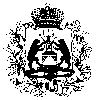            Российская  Федерация          Новгородская   область Марёвский муниципальный район           Совет депутатов Молвотицкого сельского поселенияРЕШЕНИЕот 18.02.2015 № 185с. МолвотицыОб  Уставе Молвотицкогосельского поселенияВ соответствии с  Федеральными законами от  6 октября 2003 года № 131-ФЗ «Об общих принципах организации местного самоуправления в Российской Федерации”,  от 7  мая 2009 года № 90-ФЗ «О внесении изменений в Федеральный закон «Об общих принципах организации местного самоуправления в Российской Федерации» Совет депутатов Молвотицкого сельского поселения РЕШИЛ:1.    Утвердить   Устав  Молвотицкого сельского поселения.2.   Пункт 3 статьи 19 вступает в силу с 1 марта 2015 года.            3. Направить  Устав Молвотицкого сельского поселения  на государственную регистрацию в Управление Министерства юстиции Российской Федерации по Новгородской области.4. Устав Молвотицкого сельского поселения  вступает в силу после  государственной регистрации и официального опубликования в бюллетене  «Официальный вестник Молвотицкого сельского поселения».           5.   Решение Совета депутатов Молвотицкого сельского поселения  от 24.12.2010 № 14 «Об   Уставе Молвотицкого сельского поселения»,  решение Совета депутатов Молвотицкого сельского поселения  от 09.07.2012 № 70 «Об изменениях в Устав Молвотицкого сельского поселения», решение Совета депутатов Молвотицкого сельского поселения  от 06.11.2012 № 86  «О внесении изменений в   Устав Молвотицкого сельского поселения» считать утратившими силу.           6. Опубликовать настоящее решение в бюллетене  «Официальный вестник Молвотицкого сельского поселения» и разместить на официальном сайте Администрации сельского поселения в информационно-телекоммуникационной сети Интернет.Глава сельского поселения                                                             Н.В.Никитин   Утверждён решением Совета депутатовот 18.02.2015 № 185УСТАВМОЛВОТИЦКОГО СЕЛЬСКОГО ПОСЕЛЕНИЯГлава I. ОБЩИЕ ПОЛОЖЕНИЯСтатья 1. Правовой статус Молвотицкого сельского поселения 1. Молвотицкого сельское поселение - муниципальное образование, статус которого установлен областным законом от 03.03.2010 № 699-ОЗ " "Об установлении границ муниципальных образований, входящих в состав территории Марёвского муниципального района, наделении их статусом городских и сельских поселений, определении административных центров и перечня населенных пунктов, входящих в состав территории поселений". 2. Административным центром Молвотицкого сельского поселения является с. Молвотицы.Статья 2. Границы и территория Молвотицкого сельского поселения 1. Границы территории Молвотицкого сельского поселения установлены областным законом от 17.01.2005 № 401-ОЗ "Об установлении границ муниципальных образований, входящих в состав территории Марёвского муниципального района, наделении их статусом городских и сельских поселений, определении административных центров и перечня населенных пунктов, входящих в состав территории поселений". Изменение границ Молвотицкого сельского поселения осуществляется областным законом по инициативе населения, органов местного самоуправления Молвотицкого сельского поселения, федеральных и областных органов государственной власти в соответствии с федеральным законом. 2. Территория Молвотицкого сельского поселения входит в состав территории Марёвского муниципального района.Статья 3. Население Молвотицкого сельского поселения Граждане Российской Федерации, место жительства которых находится в границах Молвотицкого сельского поселения, составляют его население. Иностранные граждане, постоянно или преимущественно проживающие на территории Молвотицкого сельского поселения, обладают при осуществлении местного самоуправления правами в соответствии с международными договорами Российской Федерации и федеральными законами.Статья 4. Официальные символы Молвотицкого сельского поселения и порядок их использования 1. Молвотицкого сельское поселение использует герб Марёвского муниципального района. 2. Порядок официального использования герба Марёвского муниципального района устанавливается решением Думы Марёвского муниципального района.Статья 5. Основные принципы организации и осуществления местного самоуправления в Молвотицкого сельском поселении          1.Местное самоуправление в Молвотицкого сельском поселении осуществляется гражданами путем местного референдума, муниципальных выборов, других форм прямого волеизъявления, а также через выборные и другие органы местного самоуправления.2. Органы местного самоуправления Молвотицкого сельского поселения и должностные лица местного самоуправления Молвотицкого сельского поселения действуют в пределах вопросов местного значения на основе разграничения полномочий.В пределах своих полномочий органы местного самоуправления Молвотицкого сельского поселения самостоятельно принимают решения и несут за них ответственность.Органы местного самоуправления Молвотицкого сельского поселения не входят в систему органов государственной власти.3. Правовую основу местного самоуправления Молвотицкого сельского поселения составляют общепризнанные принципы и нормы международного права, международные договоры Российской Федерации, Конституция Российской Федерации, федеральные конституционные законы, Федеральный закон от 6 октября 2003 года № 131-ФЗ «Об общих принципах организации местного самоуправления в Российской Федерации» (далее – Федеральный закон № 131-ФЗ), другие федеральные законы, издаваемые в соответствии с ними иные нормативные правовые акты Российской Федерации (Указы и распоряжения Президента Российской Федерации, постановления и распоряжения Правительства Российской Федерации, иные нормативные правовые акты федеральных органов исполнительной власти), Устав Новгородской области, областные законы и иные нормативные правовые акты Новгородской области, настоящий Устав, решения, принятые на местных референдумах, и иные муниципальные правовые акты.Статья 6. Устав Молвотицкого сельского поселенияУстав Молвотицкого сельского поселения - основной нормативный правовой акт Молвотицкого сельского поселения.Устав Молвотицкого сельского поселения  определяет в установленном Федеральным законом № 131-ФЗ  в порядке:1) наименование муниципального образования;2) перечень вопросов местного значения;3) формы, порядок и гарантии участия населения в решении вопросов местного значения, в том числе путем образования органов территориального общественного самоуправления;4) структуру и порядок формирования органов местного самоуправления;5) наименования и полномочия выборных и иных органов местного самоуправления, должностных лиц местного самоуправления;6) виды, порядок принятия (издания), официального опубликования (обнародования) и вступления в силу муниципальных правовых актов;7) срок полномочий Совета депутатов Молвотицкого сельского поселения, Главы Молвотицкого сельского поселения, а также основания и порядок прекращения полномочий указанных органов и лиц;8) виды ответственности органов местного самоуправления и должностных лиц местного самоуправления, основания наступления этой ответственности и порядок решения соответствующих вопросов, в том числе основания и процедура отзыва населением выборных должностных лиц местного самоуправления, досрочного прекращения полномочий выборных органов местного самоуправления и выборных должностных лиц местного самоуправления;9) порядок составления и рассмотрения проекта бюджета Молвотицкого сельского поселения, утверждения и исполнения бюджета Молвотицкого сельского поселения, осуществления контроля за его исполнением, составления и утверждения отчета об исполнении бюджета Молвотицкого сельского поселения, в соответствии с Бюджетным кодексом Российской Федерации;10) порядок внесения изменений и дополнений в настоящий Устав.2. Уставом Молвотицкого сельского поселения регулируются иные вопросы организации местного самоуправления в соответствии с федеральными законами и областными законами.3. Устав Молвотицкого сельского поселения и оформленные в виде правовых актов решения, принятые на местном референдуме, являются актами высшей юридической силы в системе муниципальных правовых актов, имеют прямое действие и применяются на всей территории Молвотицкого сельского поселения.Иные муниципальные правовые акты не должны противоречить Уставу Молвотицкого сельского поселения и правовым актам, принятым на местном референдуме. В случае противоречия указанных актов Уставу Молвотицкого сельского поселения действует настоящий Устав.4. Проект Устава Молвотицкого сельского поселения, проект решения Совета депутатов Молвотицкого сельского поселения о внесении изменений в Устав Молвотицкого сельского поселения не позднее чем за 30 дней до дня рассмотрения вопроса о принятии Устава, внесении изменений в Устав подлежат официальному опубликованию (обнародованию) в бюллетене «Официальный вестник Молвотицкого сельского поселения» с одновременным опубликованием (обнародованием) установленного Советом депутатов Молвотицкого сельского поселения порядка учета предложений по указанным проектам, а также порядка участия граждан в их обсуждении.Не требуется официальное опубликование (обнародование) порядка учета предложений по проекту муниципального правового акта о внесении изменений и дополнений в Устав Молвотицкого сельского поселения, а также порядка участия граждан в его обсуждении в случае, если указанные изменения и дополнения вносятся в целях приведения Устава Молвотицкого сельского поселения в соответствие с Конституцией Российской Федерации, федеральными законами.По проекту Устава Молвотицкого сельского поселения и по проекту решения о внесении изменений и дополнений в Устав Молвотицкого сельского поселения в порядке, предусмотренном решением Совета депутатов Молвотицкого сельского поселения, проводятся публичные слушания, кроме случаев, когда изменения в Устав Молвотицкого сельского поселения вносятся исключительно в целях приведения Устава Молвотицкого сельского поселения в соответствие с Конституцией Российской Федерации, федеральными законами.5. Устав Молвотицкого сельского поселения принимается большинством в 2/3 голосов от установленной численности депутатов Совета депутатов Молвотицкого сельского поселения.Изменения и дополнения в Устав Молвотицкого сельского поселения вносятся решением Совета депутатов Молвотицкого сельского поселения, которое принимается большинством в 2/3 голосов от установленной численности депутатов Молвотицкого сельского поселения.6. Устав Молвотицкого сельского поселения, решение о внесении изменений и дополнений в Устав Молвотицкого сельского поселения подлежат государственной регистрации в территориальном органе уполномоченного федерального органа исполнительной власти в сфере регистрации уставов муниципальных образований в порядке, установленном федеральным законом.7. Устав Молвотицкого сельского поселения, решение о внесении изменений и дополнений в Устав Молвотицкого сельского поселения подлежат официальному опубликованию (обнародованию) в бюллетене «Официальный вестник Молвотицкого сельского поселения», после их государственной регистрации и вступают в силу после официального опубликования (обнародования).Глава Молвотицкого сельского поселения обязан опубликовать (обнародовать) зарегистрированные Устав Молвотицкого сельского поселения, решение о внесении изменений и дополнений в Устав Молвотицкого сельского поселения в течение семи дней со дня их поступления из территориального органа уполномоченного федерального органа исполнительной власти в сфере регистрации уставов муниципальных образований.8. Изменения и дополнения, внесенные в Устав Молвотицкого сельского поселения и изменяющие структуру органов местного самоуправления, полномочия органов местного самоуправления (за исключением полномочий, срока полномочий и порядка избрания выборных должностных лиц местного самоуправления), вступают в силу после истечения срока полномочий представительного органа Молвотицкого сельского поселения, принявшего муниципальный правовой акт о внесении в Устав Молвотицкого сельского поселения указанных изменений и дополнений.Статья 7. Система муниципальных правовых актов Молвотицкого сельского поселения 1. В систему муниципальных правовых актов Молвотицкого сельского поселения входят:- Устав Молвотицкого сельского поселения;- правовые акты, принятые на местном референдуме;- нормативные и иные правовые акты Совета депутатов Молвотицкого сельского поселения; - постановления и распоряжения Главы Молвотицкого сельского поселения;- постановления и распоряжения Администрации Молвотицкого сельского поселения.- постановления и распоряжения Главы  Администрации Молвотицкого сельского поселения;2. Статус Устава Молвотицкого сельского поселения, а также порядок его принятия и внесения в него изменений и дополнений регулируются статьей 6 настоящего Устава.Решения, принятые на местном референдуме, вступают в силу после их официального опубликования в бюллетене «Официальный вестник Молвотицкого сельского поселения», имеют прямое действие и применяются на всей территории Молвотицкого сельского поселения.3. Глава Молвотицкого сельского поселения в пределах своих полномочий, установленных настоящим Уставом и решениями Совета депутатов Молвотицкого сельского поселения, издает постановления и распоряжения по вопросам организации деятельности Совета депутатов Молвотицкого сельского поселения, исполняя полномочия председателя представительного органа муниципального образования, а также постановления и распоряжения Администрации Молвотицкого сельского поселения по вопросам, указанным в части 6 настоящей статьи, исполняя полномочия Главы Администрации Молвотицкого сельского поселения.Постановления и распоряжения Главы Молвотицкого сельского поселения,  постановления и распоряжения Главы Администрации Молвотицкого сельского поселения, решения Совета  депутатов Молвотицкого сельского поселения вступают в силу после их подписания Главой Молвотицкого сельского поселения, если иное не установлено в соответствующем постановлении, распоряжении, решении.Муниципальные нормативные правовые акты Молвотицкого сельского поселения, затрагивающие права, свободы и обязанности человека и гражданина, вступают в силу после их официального опубликования в бюллетене «Официальный вестник Молвотицкого сельского поселения».4. Совет депутатов Молвотицкого сельского поселения по вопросам, отнесенным к его компетенции федеральными законами, областными законами, настоящим Уставом, принимает решения, устанавливающие правила, обязательные для исполнения на территории Молвотицкого сельского поселения, решение об удалении Главы Молвотицкого сельского поселения в отставку, а также решения по вопросам организации деятельности Совета депутатов Молвотицкого сельского поселения и по иным вопросам, отнесенным к его компетенции федеральными и областными законами, настоящим Уставом. Решения Совета депутатов Молвотицкого сельского поселения, устанавливающие правила, обязательные для исполнения на территории Молвотицкого сельского поселения, принимаются большинством голосов от установленной численности депутатов Совета депутатов Молвотицкого сельского поселения, если иное не установлено Федеральным законом № 131-ФЗ.5. Глава Администрации Молвотицкого сельского поселения в пределах своих полномочий, установленных федеральными законами, законами субъектов Российской Федерации, настоящим Уставом, решениями Совета депутатов Молвотицкого сельского поселения, издает постановления Администрации Молвотицкого сельского поселения по вопросам местного значения и вопросам, связанным с осуществлением отдельных государственных полномочий, переданных органам местного самоуправления Молвотицкого сельского поселения федеральными и областными законами, а также распоряжения Администрации Молвотицкого сельского поселения по вопросам организации работы Администрации Молвотицкого сельского поселения.6. Правовые акты органов местного самоуправления Молвотицкого сельского поселения могут быть обжалованы в судебном порядке. 7. Официальным источником опубликования муниципальных правовых актов Молвотицкого сельского поселения является бюллетень «Официальный вестник Молвотицкого сельского поселения».Муниципальные правовые акты или их отдельные положения, содержащие сведения, распространение которых ограничено федеральным законом, не подлежат опубликованию.Статья 7.1. Порядок подготовки, принятия, официального опубликования (обнародования) и вступления в силу муниципальных правовых актов1. Проекты муниципальных правовых актов могут вноситься депутатами Совета депутатов Молвотицкого сельского поселения, Главой Марёвского  муниципального района, Ассоциацией "Совет муниципальных образований Новгородской области", прокурором Марёвского муниципального района, избирательной комиссией Молвотицкого сельского поселения, инициативными группами граждан, органами территориального общественного самоуправления. Порядок внесения проектов муниципальных правовых актов, перечень и форма прилагаемых к ним документов устанавливаются нормативным правовым актом органа местного самоуправления Молвотицкого сельского поселения  или должностного лица местного самоуправления, на рассмотрение которых вносятся указанные проекты.2. Муниципальные правовые акты вступают в силу в следующем порядке: 2.1. Муниципальные нормативные правовые акты, затрагивающие права, свободы и обязанности человека и гражданина, вступают в силу после их официального опубликования (обнародования).Иные муниципальные правовые акты вступают в силу в день их подписания уполномоченными должностными лицами местного самоуправления сельского поселения, за исключением случаев, если в самом правовом акте не указан иной срок вступления в силу муниципального правового акта.2.2. Нормативные правовые акты Совета депутатов Молвотицкого сельского поселения  о налогах и сборах вступают в силу в соответствии с Налоговым кодексом Российской Федерации.3. Муниципальные правовые акты, которые в соответствии с настоящим Уставом подлежат официальному опубликованию, публикуются в бюллетене «Официальный вестник Молвотицкого сельского поселения», за исключением муниципальных правовых актов или их отдельных положений, содержащих сведения, распространение которых ограничено федеральным законом.Официальным опубликованием муниципального правового акта считается первая публикация его полного текста в бюллетене «Официальный вестник Молвотицкого сельского поселения». Муниципальный правовой акт, подлежащий обязательному опубликованию (обнародованию), направляется Главой Молвотицкого сельского поселения в бюллетень «Официальный вестник Молвотицкого сельского поселения».4. Муниципальные правовые акты органов местного самоуправления сельского поселения и должностных лиц местного самоуправления Молвотицкого сельского поселения  обязательны для исполнения на всей территории Молвотицкого сельского поселения. 5. Муниципальный правой акт действует в течение указанного в нем срока, а если такой срок не указан - до его отмены или признания утратившим силу.Статья 7.2 Отмена муниципальных правовых актов и приостановление их действия1. Муниципальные правовые акты могут быть отменены или их действие может быть приостановлено органами местного самоуправления Молвотицкого  сельского поселения или должностными лицами местного самоуправления Молвотицкого  сельского поселения, принявшими (издавшими) соответствующий муниципальный правовой акт, в случае упразднения таких органов или соответствующих должностей либо изменения перечня полномочий указанных органов или должностных лиц - органами местного самоуправления или должностными лицами местного самоуправления, к полномочиям которых на момент отмены или приостановления действия муниципального правого акта отнесено принятие (издание) соответствующего муниципального правового акта, а также судом; а в части, регулирующей осуществление органами местного самоуправления отдельных государственных полномочий, переданных им федеральными законами и областными законами, - уполномоченным органом государственной власти Российской Федерации (уполномоченным органом государственной власти Новгородской области).Прокурор Марёвского района при необходимости совершенствования действующих муниципальных правовых актов вправе вносить в Совет депутатов Молвотицкого  сельского поселения и Администрацию Молвотицкого  сельского поселения предложения об изменении, дополнении, отмене или принятии нормативных правовых актов.Действие муниципального правового акта, не имеющего нормативного характера, незамедлительно приостанавливается принявшим (издавшим) его органом местного самоуправления Молвотицкого  сельского поселения или должностным лицом местного самоуправления Молвотицкого  сельского поселения в случае получения соответствующего предписания Уполномоченного при Президенте Российской Федерации по защите прав предпринимателей, выданного в соответствии с законодательством Российской Федерации об уполномоченных по защите прав предпринимателей. Об исполнении полученного предписания исполнительно-распорядительные органы местного самоуправления Молвотицкого  сельского поселения или должностные лица местного самоуправления Молвотицкого  сельского поселения обязаны сообщить Уполномоченному при Президенте Российской Федерации по защите прав предпринимателей в трехдневный срок, а представительные органы местного самоуправления Молвотицкого  сельского поселения - не позднее трех дней со дня принятия ими решения.2. Признание по решению суда областного закона об установлении статуса муниципального образования - сельского поселения недействующим до вступления в силу нового областного закона об установлении статуса сельского поселения не может являться основанием для признания в судебном порядке недействующими муниципальных правовых актов Молвотицкого  сельского поселения, принятых до вступления решения суда в законную силу, или для отмены данных муниципальных правовых актов. 8. Вопросы местного значения Молвотицкого сельского поселения1. К вопросам местного значения Молвотицкого сельского поселения относятся:1) составление и рассмотрение проекта бюджета Молвотицкого сельского поселения, утверждение и исполнение бюджета Молвотицкого сельского поселения, осуществление контроля за его исполнением, составление и утверждение отчета об исполнении бюджета Молвотицкого сельского поселения;2) установление, изменение и отмена местных налогов и сборов Молвотицкого сельского поселения;3) владение, пользование и распоряжение имуществом, находящимся в муниципальной собственности Молвотицкого сельского поселения;4) обеспечение первичных мер пожарной безопасности в границах населенных пунктов Молвотицкого сельского поселения;5) создание условий для обеспечения жителей Молвотицкого сельского поселения услугами связи, общественного питания, торговли и бытового обслуживания;6) создание условий для организации досуга и обеспечения жителей Молвотицкого сельского поселения услугами организаций культуры;7) обеспечение условий для развития на территории Молвотицкого сельского поселения физической культуры и массового спорта, организация проведения официальных физкультурно-оздоровительных и спортивных мероприятий Молвотицкого сельского поселения;8) формирование архивных фондов Молвотицкого сельского поселения;9) утверждение правил благоустройства территории Молвотицкого сельского поселения, устанавливающих, в том числе требования по содержанию зданий (включая жилые дома), сооружений и земельных участков, на которых они расположены, к внешнему виду фасадов и ограждений соответствующих зданий и сооружений, перечень работ по благоустройству и периодичность их выполнения; установление порядка участия собственников зданий (помещений в них) и сооружений в благоустройстве прилегающих территорий; организация благоустройства территории Молвотицкого сельского поселения (включая освещение улиц, озеленение территории, установку указателей с наименованиями улиц и номерами домов, размещение и содержание малых архитектурных форм); 10) присвоение адресов объектам адресации, изменение, аннулирование адресов, присвоение наименований элементам улично-дорожной сети (за исключением автомобильных дорог федерального значения, автомобильных дорог регионального или межмуниципального значения, местного значения муниципального района), наименований элементам планировочной структуры в границах Молвотицкого сельского поселения, изменение, аннулирование таких наименований, размещение информации в государственном адресном реестре;11) содействие в развитии сельскохозяйственного производства, создание условий для развития малого и среднего предпринимательства;12) организация и осуществление мероприятий по работе с детьми и молодежью в Молвотицкого сельском поселении;13) оказание поддержки гражданам и их объединениям, участвующим в охране общественного порядка, создание условий для деятельности народных дружин.2. Законами Новгородской области и принятыми в соответствии с ними Уставом Марёвского муниципального района и Уставом  Молвотицкого сельского поселения за Молвотицкого сельским поселением могут закрепляться также другие вопросы из числа предусмотренных частью 1 статьи 14 Федерального закона № 131-ФЗ вопросов местного значения городских поселений.3. Иные вопросы местного значения, предусмотренные частью 1 статьи 14 Федерального закона № 131-ФЗ для городских поселений, не отнесенные к вопросам местного значения сельских поселений в соответствии с частью 3 Федерального закона № 131-ФЗ, на территории Молвотицкого сельского поселения решаются органами местного самоуправления Марёвского  муниципального района.4. Органы местного самоуправления Молвотицкого сельского поселения вправе заключать соглашения с органами местного самоуправления Марёвского муниципального района о передаче им осуществления части своих полномочий по решению вопросов местного значения за счет межбюджетных трансфертов, предоставляемых из бюджета Молвотицкого сельского поселения в бюджет Марёвского муниципального района в соответствии с Бюджетным кодексом Российской Федерации.Решение о заключении соглашения о передаче осуществления части полномочий Молвотицкого сельского поселения принимается Советом депутатов Молвотицкого сельского поселения по предложению Главы Молвотицкого сельского поселения. Соглашения заключаются на определенный срок и содержат положения, устанавливающие основания и порядок прекращения их действия, в том числе досрочного, порядок определения ежегодного объема межбюджетных трансфертов, необходимых для осуществления передаваемых полномочий, а также предусматривают финансовые санкции за неисполнение соглашений.Статья 8.1. Вопросы местного значения Молвотицкого сельского поселения, закрепленные за Молвотицкого сельским поселением в соответствии с областным законом Новгородской области от 23.10.2014 N 637-ОЗ "О закреплении за сельскими поселениями Новгородской области вопросов местного значения"1) дорожная деятельность в отношении автомобильных дорог местного значения в границах населенных пунктов  Молвотицкого сельского поселения и обеспечение безопасности дорожного движения на них, включая создание и обеспечение функционирования парковок (парковочных мест), осуществление муниципального контроля за сохранностью автомобильных дорог местного значения в границах населенных пунктов Молвотицкого сельского поселения, а также осуществление иных полномочий в области использования автомобильных дорог и осуществления дорожной деятельности в соответствии с законодательством Российской Федерации;2) создание условий для массового отдыха жителей Молвотицкого сельского поселения и организация обустройства мест массового отдыха населения, включая обеспечение свободного доступа граждан к водным объектам общего пользования и их береговым полосам;3) организация  сбора и вывоза бытовых отходов и мусора; 4) организация ритуальных услуг и содержание мест захоронения; 5) предоставление помещения для работы на обслуживаемом административном участке поселения сотруднику, замещающему должность участкового уполномоченного полиции;6) осуществление мер по противодействию коррупции в границах Молвотицкого  сельского поселения.Статья 9. Права органов местного самоуправления Молвотицкого сельского поселения на решение вопросов, не отнесенных к вопросам местного значения поселений1. Органы местного самоуправления Молвотицкого сельского поселения имеют право на:1) создание музеев Молвотицкого сельского поселения;2) совершение нотариальных действий, предусмотренных законодательством, в случае отсутствия в Молвотицкого сельском поселении нотариуса;3) участие в осуществлении деятельности по опеке и попечительству;4) создание условий для осуществления деятельности, связанной с реализацией прав местных национально-культурных автономий на территории Молвотицкого сельского поселения;5) оказание содействия национально-культурному развитию народов Российской Федерации и реализации мероприятий в сфере межнациональных отношений на территории Молвотицкого сельского поселения;6) участие в организации и осуществлении мероприятий по мобилизационной подготовке муниципальных предприятий и учреждений, находящихся на территории Молвотицкого сельского поселения; 7) создание муниципальной пожарной охраны;8) создание условий для развития туризма;9) оказание поддержки общественным наблюдательным комиссиям, осуществляющим общественный контроль за обеспечением прав человека и содействие лицам, находящимся в местах принудительного содержания;10) оказание поддержки общественным объединениям инвалидов, а также созданным общероссийскими общественными объединениями инвалидов организациям в соответствии с Федеральным законом от 24 ноября 1995 года N 181-ФЗ "О социальной защите инвалидов в Российской Федерации";11) создание условий для организации проведения независимой оценки качества оказания услуг организациями в порядке и на условиях, которые установлены федеральными законами.12) предоставление гражданам жилых помещений муниципального жилищного фонда по договорам найма жилых помещений жилищного фонда социального использования в соответствии с жилищным законодательством. 2. Органы местного самоуправления Молвотицкого сельского поселения вправе решать вопросы, указанные в части 1 настоящей статьи, участвовать в осуществлении иных государственных полномочий (не переданных им в соответствии со статьей 19 Федерального закона 131-ФЗ), если это участие предусмотрено федеральными законами, а также решать иные вопросы, не отнесенные к компетенции органов местного самоуправления других муниципальных образований, органов государственной власти и не исключенные из их компетенции федеральными и областными законами, за счет доходов бюджета Молвотицкого сельского поселения, за исключением межбюджетных трансфертов, предоставленных из бюджетов бюджетной системы Российской Федерации, и поступлений налоговых доходов по дополнительным нормативам отчислений.Статья 10. Полномочия органов местного самоуправления по решению вопросов местного значения1. В целях решения вопросов местного значения органы местного самоуправления Молвотицкого__ сельского поселения обладают полномочиями, установленными частью 1 статьи 17 Федерального закона № 131-ФЗ. 2. По вопросам, отнесенным в соответствии со статьей 14 Федерального закона № 131-ФЗ к вопросам местного значения, федеральными законами, настоящим Уставом могут устанавливаться полномочия органов местного самоуправления Молвотицкого сельского поселения по решению указанных вопросов местного значения.Областными законами может осуществляться перераспределение полномочий между органами местного самоуправления и органами государственной власти Новгородской области. Перераспределение полномочий допускается на срок не менее срока полномочий законодательного (представительного) органа государственной власти Новгородской области. Такие областные законы вступают в силу с начала очередного финансового года.3. Органы местного самоуправления Молвотицкого сельского поселения вправе в соответствии с настоящим Уставом принимать решение о привлечении граждан к выполнению на добровольной основе социально значимых для Молвотицкого сельского поселения работ (в том числе дежурств) в целях решения вопросов местного значения Молвотицкого сельского поселения, предусмотренных пунктами 9, 15 и 19 части 1 статьи 14 Федерального закона №131-ФЗ.К социально значимым работам относятся только работы, не требующие специальной профессиональной подготовки.К выполнению социально значимых работ могут привлекаться совершеннолетние трудоспособные жители Молвотицкого сельского поселения в свободное от основной работы или учебы время на безвозмездной основе не более чем один раз в три месяца. При этом продолжительность социально значимых работ не может составлять более четырех часов подряд.Статья 11. Муниципальный контроль1. Органы местного самоуправления Молвотицкого сельского поселения организуют и осуществляют муниципальный контроль за соблюдением требований, установленных муниципальными правовыми актами, принятыми по вопросам местного значения, а в случаях, если соответствующие виды контроля отнесены федеральными законами к полномочиям органов местного самоуправления Молвотицкого сельского поселения, также муниципальный контроль за соблюдением требований, установленных федеральными законами, областными законами Новгородской области.2. К отношениям, связанным с осуществлением муниципального контроля, организацией и проведением проверок юридических лиц, индивидуальных предпринимателей, применяются положения Федерального закона от 26 декабря 2008 года N 294-ФЗ "О защите прав юридических лиц и индивидуальных предпринимателей при осуществлении государственного контроля (надзора) и муниципального контроля".Статья 12. Исполнение органами местного самоуправления  Молвотицкого сельского поселения отдельных государственных полномочий1. Органы местного самоуправления Молвотицкого сельского поселения осуществляют отдельные государственные полномочия в соответствии с федеральными и областными законами. 2. Финансовое обеспечение отдельных государственных полномочий, переданных органам местного самоуправления Молвотицкого сельского поселения,  осуществляется только за счет предоставляемых бюджету Молвотицкого сельского поселения субвенций из соответствующих бюджетов.3. Органы местного самоуправления Молвотицкого сельского поселения имеют право дополнительно использовать собственные материальные ресурсы и финансовые средства для осуществления переданных им отдельных государственных полномочий в случае и порядке принятия Советом депутатов  Молвотицкого сельского поселения соответствующего решения.  4. Органы местного самоуправления Молвотицкого сельского поселения несут ответственность за осуществление отдельных государственных полномочий в пределах выделенных Молвотицкого сельскому поселению на эти цели материальных ресурсов и финансовых средств.5. Органы местного самоуправления участвуют в осуществлении государственных полномочий, не переданных им в соответствии со статьей 19 Федерального  закона № 131-ФЗ,  в случае принятия Советом депутатов Молвотицкого сельского поселения решения о реализации права на участие в осуществлении указанных полномочий.7. Органы местного самоуправления Молвотицкого сельского поселения вправе осуществлять расходы за счет средств бюджета Молвотицкого сельского поселения (за исключением финансовых средств, передаваемых бюджету Молвотицкого сельского поселения на осуществление целевых расходов) на осуществление полномочий, не переданных им в соответствии со статьей 19 Федерального закона № 131-ФЗ, если возможность осуществления таких расходов предусмотрена федеральными законами.8. Органы местного самоуправления Молвотицкого сельского поселения вправе устанавливать за счет средств бюджета Молвотицкого сельского поселения (за исключением финансовых средств, передаваемых бюджету Молвотицкого сельского поселения на осуществление целевых расходов) дополнительные меры социальной поддержки и социальной помощи для отдельных категорий граждан вне зависимости от наличия в федеральных законах положений, устанавливающих указанное право.Финансирование вышеуказанных полномочий не является обязанностью Молвотицкого сельского поселения, осуществляется при наличии возможности и не является основанием для выделения дополнительных средств из других бюджетов бюджетной системы Российской Федерации.Глава 2. ФОРМЫ, ПОРЯДОК И ГАРАНТИИ УЧАСТИЯ НАСЕЛЕНИЯ МОЛВОТИЦКОГО СЕЛЬСКОГО ПОСЕЛЕНИЯ В ОСУЩЕСТВЛЕНИИ МЕСТНОГО САМОУПРАВЛЕНИЯСтатья 13. Право населения Молвотицкого сельского поселения на осуществление местного самоуправления1. Граждане Российской Федерации, проживающие на территории Молвотицкого сельского поселения, осуществляют местное самоуправление посредством участия в местных референдумах и муниципальных выборах, посредством иных форм прямого волеизъявления, в том числе участия в территориальном общественном самоуправлении, в собраниях и конференциях граждан, в публичных слушаниях, опросах, а также через выборные и иные органы местного самоуправления. 2. Иностранные граждане, постоянно или преимущественно проживающие на территории Молвотицкого сельского поселения, обладают при осуществлении местного самоуправления правами в соответствии с международными договорами Российской Федерации и федеральными законами.Статья 14. Местный референдум1. В целях решения непосредственно населением вопросов местного значения проводится местный референдум.2. Местный референдум проводится на всей территории Молвотицкого сельского поселения.3. Решение о назначении местного референдума принимается Советом депутатов Молвотицкого сельского поселения:1) по инициативе, выдвинутой гражданами Российской Федерации, имеющими право на участие в местном референдуме;2) по инициативе, выдвинутой избирательными объединениями, иными общественными объединениями, уставы которых предусматривают участие в выборах и (или) референдумах и которые зарегистрированы в порядке и сроки, установленные федеральным законом;3) по инициативе Совета депутатов Молвотицкого сельского поселения и Главы Молвотицкого сельского поселения, выдвинутой ими совместно.4. Условием назначения местного референдума по инициативе граждан, избирательных объединений, иных общественных объединений, указанных в пункте 2 части 3 настоящей статьи, является сбор подписей в поддержку данной инициативы, количество которых устанавливается Областным законом Новгородской области и не может превышать 5 процентов от числа участников референдума, зарегистрированных на территории Молвотицкого сельского поселения в соответствии с Федеральным законом от 12 июня 2002 года  № 67-ФЗ  "Об основных гарантиях избирательных прав и права на участие в референдуме граждан Российской Федерации" (далее – Федеральный закон № 67-ФЗ). Инициатива проведения референдума, выдвинутая гражданами, избирательными объединениями, иными общественными объединениями, указанными в пункте 2 части 3 настоящей статьи, оформляется в порядке, установленном Федеральным законом № 67-ФЗ и принимаемым в соответствии с ним Областным законом Новгородской области.Инициатива проведения референдума, выдвинутая совместно Советом депутатов Молвотицкого сельского поселения и Главой Молвотицкого сельского поселения, оформляется правовыми актами Совета депутатов Молвотицкого сельского поселения и Администрации Молвотицкого сельского поселения.5. Совет депутатов Молвотицкого сельского поселения обязан назначить местный референдум в течение 30 дней со дня поступления в Совет депутатов Молвотицкого сельского поселения документов, на основании которых назначается местный референдум.В случае, если местный референдум не назначен Советом депутатов Молвотицкого сельского поселения в установленные сроки, референдум назначается судом на основании обращения граждан, избирательных объединений, Главы Молвотицкого сельского поселения, органов государственной власти Новгородской области, избирательной комиссии Новгородской области или прокурора. Назначенный судом местный референдум организуется избирательной комиссией Молвотицкого сельского поселения, а обеспечение его проведения осуществляется исполнительным органом государственной власти Новгородской области или иным органом, на который судом возложено обеспечение проведения местного референдума.6. В местном референдуме имеют право участвовать граждане Российской Федерации, место жительства которых расположено в границах Молвотицкого сельского поселения. Граждане Российской Федерации участвуют в местном референдуме на основе всеобщего равного и прямого волеизъявления при тайном голосовании.Итоги голосования и принятое на местном референдуме решение подлежат официальному опубликованию (обнародованию).7. Принятое на местном референдуме решение подлежит обязательному исполнению на территории Молвотицкого сельского поселения и не нуждается в утверждении какими-либо органами государственной власти, их должностными лицами или органами местного самоуправления.8. Органы местного самоуправления Молвотицкого сельского поселения обеспечивают исполнение принятого на местном референдуме решения в соответствии с разграничением полномочий между ними, определенным настоящим Уставом.9. Решение о проведении местного референдума, а также принятое на местном референдуме решение может быть обжаловано в судебном порядке гражданами, органами местного самоуправления Молвотицкого сельского поселения, прокурором, уполномоченными федеральным законом органами государственной власти.10. Гарантии прав граждан на участие в местном референдуме, а также порядок подготовки и проведения местного референдума устанавливаются федеральным законом и принимаемыми в соответствии с ним законами субъектов Российской Федерации.Статья 15. Муниципальные выборы1. Муниципальные выборы проводятся в целях избрания депутатов Совета депутатов Молвотицкого сельского поселения, Главы Молвотицкого сельского поселения на основе всеобщего равного и прямого избирательного права при тайном голосовании.2. Муниципальные выборы назначаются Советом депутатов Молвотицкого сельского поселения в сроки, установленные Федеральным законом № 67-ФЗ.В случае досрочного прекращения полномочий Главы Молвотицкого сельского поселения, Совета депутатов Молвотицкого сельского поселения, досрочные выборы проводятся в сроки, установленные федеральным законом.В случаях, предусмотренных федеральным законом № 67-ФЗ,  муниципальные выборы назначаются избирательной комиссией Молвотицкого сельского поселения или судом.3. Гарантии избирательных прав граждан при проведении муниципальных выборов, порядок назначения, подготовки, проведения, установления итогов и определения результатов муниципальных выборов устанавливаются Федеральным законом № 67-ФЗ и принимаемым в соответствии с ним областным законом. При проведении муниципальных выборов депутатов Совета депутатов Молвотицкого сельского поселения используется мажоритарная избирательная система относительного большинства. Выборы проводятся по одномандатным и (или) многомандатным округам.4. Итоги муниципальных выборов подлежат официальному опубликованию.Статья 16. Голосование по отзыву депутата Совета депутатов Молвотицкого сельского поселения, Главы Молвотицкого сельского поселения, голосование по вопросам изменения границ Молвотицкого сельского поселения, преобразования Молвотицкого сельского поселения1. Голосование по отзыву депутата Совета депутатов Молвотицкого сельского поселения, Главы Молвотицкого сельского поселения проводится по инициативе населения в порядке, установленном федеральным законом и принимаемым в соответствии с ним областным законом для проведения местного референдума, с учетом особенностей, предусмотренных Федеральным законом № 131-ФЗ.2. Основаниями для отзыва депутата Совета депутатов Молвотицкого сельского поселения, Главы Молвотицкого сельского поселения являются:невыполнение или ненадлежащее выполнение своих полномочий, выраженных в конкретных противоправных решениях или действиях (бездействиях) в случае их подтверждения в судебном порядке;нарушение законодательства Российской Федерации, законодательства Новгородской области, настоящего Устава в случае его подтверждения в судебном порядке. 3. Отзыв Главы Молвотицкого сельского поселения, депутата Совета депутатов Молвотицкого сельского поселения осуществляется посредством проведения голосования в порядке, установленном для проведения местного референдума. Обязательным условием проведения процедуры отзыва является предоставление Главе Молвотицкого сельского поселения, депутату Совета депутатов Молвотицкого сельского поселения времени и места для дачи избирателям объяснения по поводу обстоятельств, выдвигаемых в качестве оснований для его отзыва. Глава Молвотицкого сельского поселения, депутат Совета депутатов Молвотицкого сельского поселения, в отношении которого инициируется отзыв, вправе участвовать во всех собраниях (заседаниях), проводимых при выдвижении инициативы отзыва или связанных с проведением голосования по отзыву.О времени и месте указанных собраний (заседаний) отзываемое лицо извещается организаторами не позднее, чем за три дня до их проведения.Решение о назначении голосования по отзыву Главы Молвотицкого сельского поселения, депутата Совета депутатов Молвотицкого сельского поселения принимается Советом депутатов Молвотицкого сельского поселения в порядке и в сроки, предусмотренные областным законом.Глава Молвотицкого сельского поселения, депутат Совета депутатов Молвотицкого сельского поселения считается отозванным, если за отзыв проголосовало не менее половины избирателей, зарегистрированных в Молвотицкого сельском поселении.4. Голосование по вопросам изменения границ Молвотицкого сельского поселения, преобразования Молвотицкого сельского поселения назначается Советом депутатов Молвотицкого сельского поселения и проводится в порядке, установленном федеральным законом и принимаемым в соответствии с ним областным законом для проведения местного референдума, с учетом особенностей, установленных Федеральным законом от № 131-ФЗ.5. Голосование по вопросам изменения границ Молвотицкого сельского поселения, преобразования Молвотицкого сельского поселения считается состоявшимся, если в нем приняло участие более половины жителей Молвотицкого сельского поселения или части Молвотицкого сельского поселения, обладающих избирательным правом. Согласие населения на изменение границ Молвотицкого сельского поселения, преобразование Молвотицкого сельского поселения считается полученным, если за указанные изменение, преобразование проголосовало более половины принявших участие в голосовании жителей Молвотицкого сельского поселения или части Молвотицкого сельского поселения.6. Итоги голосования по отзыву депутата Молвотицкого сельского поселения, Главы Молвотицкого сельского поселения, итоги голосования по вопросам изменения границ Молвотицкого сельского поселения, преобразования Молвотицкого сельского поселения и принятые решения подлежат официальному опубликованию (обнародованию).Статья 17. Правотворческая инициатива граждан1. С правотворческой инициативой может выступить инициативная группа граждан, обладающих избирательным правом, в порядке, установленном нормативным решением Совета депутатов Молвотицкого сельского поселения.Минимальная численность инициативной группы граждан устанавливается решением Совета депутатов Молвотицкого сельского поселения и не может превышать 3 процента от числа жителей Молвотицкого сельского поселения, обладающих избирательным правом.2. Проект муниципального правового акта, внесенный в порядке реализации правотворческой инициативы граждан, подлежит обязательному рассмотрению органом местного самоуправления или должностным лицом местного самоуправления Молвотицкого сельского поселения, к компетенции которых относится принятие соответствующего акта, в течение трех месяцев со дня его внесения.Представителям инициативной группы граждан должна быть обеспечена возможность изложения своей позиции при рассмотрении указанного проекта.В случае если принятие муниципального правового акта, проект которого внесен в порядке реализации правотворческой инициативы граждан, относится к компетенции Совета депутатов Молвотицкого сельского поселения, указанный проект должен быть рассмотрен на открытом заседании Совета депутатов Молвотицкого сельского поселения.3. Мотивированное решение, принятое по результатам рассмотрения проекта муниципального правового акта, внесенного в порядке реализации правотворческой инициативы граждан, должно быть официально в письменной форме доведено до сведения внесшей его инициативной группы граждан.Статья 18. Территориальное общественное самоуправление1. Под территориальным общественным самоуправлением понимается самоорганизация граждан по месту их жительства на части территории Молвотицкого сельского поселения, для самостоятельного и под свою ответственность осуществления собственных инициатив по вопросам местного значения.Границы территории, на которой осуществляется территориальное общественное самоуправление, устанавливаются Советом депутатов Молвотицкого сельского поселения по предложению населения, проживающего на данной территории.2. Территориальное общественное самоуправление осуществляется непосредственно населением посредством проведения собраний и конференций граждан, а также посредством создания органов территориального общественного самоуправления.3. Территориальное общественное самоуправление может осуществляться в пределах следующих территорий проживания граждан: подъезд многоквартирного жилого дома; многоквартирный жилой дом; группа жилых домов; жилой микрорайон; сельский населенный пункт, не являющийся поселением; иные территории проживания граждан.4. Органы территориального общественного самоуправления избираются на собраниях или конференциях граждан, проживающих на соответствующей территории.5. Территориальное общественное самоуправление считается учрежденным с момента регистрации устава территориального общественного самоуправления Администрацией Молвотицкого сельского поселения. Порядок регистрации устава территориального общественного самоуправления определяется решением Совета депутатов Молвотицкого сельского поселения.Территориальное общественное самоуправление в соответствии с его уставом может являться юридическим лицом и подлежит государственной регистрации в организационно-правовой форме некоммерческой организации.6. Собрание граждан по вопросам организации и осуществления территориального общественного самоуправления считается правомочным, если в нем принимают участие не менее одной трети жителей соответствующей территории, достигших шестнадцатилетнего возраста.Конференция граждан по вопросам организации и осуществления территориального общественного самоуправления считается правомочной, если в ней принимают участие не менее двух третей избранных на собраниях граждан делегатов, представляющих не менее одной трети жителей соответствующей территории, достигших шестнадцатилетнего возраста.7. К исключительным полномочиям собрания, конференции граждан, осуществляющих территориальное общественное самоуправление, относятся:1) установление структуры органов территориального общественного самоуправления;2) принятие устава территориального общественного самоуправления, внесение в него изменений и дополнений;3) избрание органов территориального общественного самоуправления;4) определение основных направлений деятельности территориального общественного самоуправления;5) утверждение сметы доходов и расходов территориального общественного самоуправления и отчета о её исполнении;6) рассмотрение и утверждение отчетов о деятельности органов территориального общественного самоуправления.8. Органы территориального общественного самоуправления:1) представляют интересы населения, проживающего на соответствующей территории;2) обеспечивают исполнение решений, принятых на собраниях и конференциях граждан;3) могут осуществлять хозяйственную деятельность по благоустройству территории, иную хозяйственную деятельность, направленную на удовлетворение социально-бытовых потребностей граждан, проживающих на соответствующей территории, как за счет средств указанных граждан, так и на основании договора между органами территориального общественного самоуправления и органами местного самоуправления Молвотицкого сельского поселения с использованием средств местного бюджета;4) вправе вносить в органы местного самоуправления Молвотицкого сельского поселения проекты муниципальных правовых актов, подлежащие обязательному рассмотрению этими органами и должностными лицами местного самоуправления Молвотицкого сельского поселения, к компетенции которых отнесено принятие указанных актов.9. В уставе территориального общественного самоуправления устанавливаются:1) территория, на которой оно осуществляется;2) цели, задачи, формы и основные направления деятельности территориального общественного самоуправления;3) порядок формирования, прекращения полномочий, права и обязанности, срок полномочий органов территориального общественного самоуправления;4) порядок принятия решений;5) порядок приобретения имущества, а также порядок пользования и распоряжения указанным имуществом и финансовыми средствами;6) порядок прекращения осуществления территориального общественного самоуправления.10. Дополнительные требования к уставу территориального общественного самоуправления органами местного самоуправления Молвотицкого сельского поселения устанавливаться не могут.11. Порядок организации и осуществления территориального общественного самоуправления, условия и порядок выделения необходимых средств из местного бюджета определяются решением Совета депутатов Молвотицкого сельского поселения.Статья 19. Публичные слушания1. Для обсуждения проектов муниципальных правовых актов по вопросам местного значения с участием жителей Молвотицкого сельского поселения Советом депутатов Молвотицкого сельского поселения, Главой Молвотицкого сельского поселения могут проводиться публичные слушания.2. Публичные слушания проводятся по инициативе населения, Совета депутатов Молвотицкого сельского поселения, Главы Молвотицкого сельского поселения.Публичные слушания, проводимые по инициативе населения или Совета депутатов Молвотицкого сельского поселения, назначаются Советом депутатов Молвотицкого сельского поселения, а по инициативе Главы Молвотицкого сельского поселения – Главой Молвотицкого сельского поселения.3. На публичные слушания выносятся:1) проект Устава Молвотицкого сельского поселения, а также проект муниципального правового акта о внесении изменений и дополнений в данный Устав, кроме случаев, когда изменения в Устав вносятся исключительно в целях приведения закрепляемых в Уставе вопросов местного значения и полномочий по их решению в соответствие с Конституцией Российской Федерации, федеральными законами;2) проект местного бюджета и отчет о его исполнении;3) проекты планов и программ развития Молвотицкого сельского поселения, проекты правил землепользования и застройки, проекты планировки территорий и проекты межевания территорий, за исключением случаев, предусмотренных Градостроительным кодексом Российской Федерации, проекты правил благоустройства территорий, а также вопросы предоставления разрешений на условно разрешенный вид использования земельных участков и объектов капитального строительства, вопросы отклонения от предельных параметров разрешенного строительства, реконструкции объектов капитального строительства, вопросы изменения одного вида разрешенного использования земельных участков и объектов капитального строительства на другой вид такого использования при отсутствии утвержденных правил землепользования и застройки;4. Порядок организации и проведения публичных слушаний определяется решениями Совета депутатов Молвотицкого сельского поселения и должен предусматривать заблаговременное оповещение жителей Молвотицкого сельского поселения о времени и месте проведения публичных слушаний, заблаговременное ознакомление с проектом муниципального правового акта, другие меры, обеспечивающие участие в публичных слушаниях жителей Молвотицкого сельского поселения, опубликование (обнародование) результатов публичных слушаний, включая мотивированное обоснование принятых решений. Статья 20. Собрание и конференция (собрание делегатов) граждан1. Для обсуждения вопросов местного значения Молвотицкого сельского поселения, информирования населения о деятельности органов местного самоуправления и должностных лиц местного самоуправления, осуществления территориального общественного самоуправления на части территории Молвотицкого сельского поселения могут проводиться собрания и конференции (собрание делегатов) граждан.2. Собрание граждан проводится по инициативе населения, Совета депутатов Молвотицкого сельского поселения, Главы Молвотицкого сельского поселения, а также в случаях, предусмотренных уставом территориального общественного самоуправления.Собрание граждан, проводимое по инициативе Совета депутатов Молвотицкого сельского поселения или Главы Молвотицкого сельского поселения, назначается соответственно Советом депутатов Молвотицкого сельского поселения или Главой Молвотицкого сельского поселения.Собрание граждан, проводимое по инициативе населения, назначается Советом депутатов Молвотицкого сельского поселения в порядке, установленном настоящим Уставом. Порядок назначения и проведения собрания граждан в целях осуществления территориального общественного самоуправления определяется уставом территориального общественного самоуправления.Для назначения собрания граждан инициативная группа граждан, численностью не мене 10 человек, проживающих на территории Молвотицкого сельского поселения и обладающих избирательным правом, не менее чем за два месяца до планируемой даты проведения собрания обращается в Совет депутатов Молвотицкого сельского поселения с соответствующим письменным заявлением, подписанным руководителем инициативной группы, в котором указываются планируемая дата, место и время проведения собрания, предполагаемое количество участников, выносимый (выносимые) на рассмотрение вопрос (вопросы). С заявлением представляются следующие материалы:1) протокол заседания инициативной группы; 2) список членов инициативной группы, в котором указывается следующая информация: фамилия, имя, отчество, адрес места жительства, дата рождения, паспортные данные; 3) подписные листы с подписями граждан, собранными в поддержку инициативы проведения собрания, которые должны быть сброшюрованы в виде папок и пронумерованы. Уполномоченному члену инициативной группы выдается подтверждение в письменной форме о приеме документов и подписных листов с указанием количества принятых подписных листов и заявленного количества подписей, даты и времени их приема. Совет депутатов Молвотицкого сельского поселения в пятнадцатидневный срок со дня получения документов инициативной группы проводит проверку правильности оформления подписных листов и достоверности, содержащихся в них сведений, в том числе представленных инициативной группой подписей. Проверка проводится в порядке, определенном областным законом для проведения местного референдума. По результатам рассмотрения заявления инициативной группы, представленных документов и подписных листов Совет депутатов Молвотицкого сельского поселения принимает решение о назначении собрания граждан либо об отклонении соответствующей инициативы. О принятом решении руководитель (уполномоченный) инициативной группы уведомляется Советом депутатов Молвотицкого сельского поселения в письменной форме в трехдневный срок со дня его принятия. Совет депутатов Молвотицкого сельского поселения принимает решение об отклонении инициативы граждан о проведении собрания в случаях: 1) выявления в результате проведенной проверки данных о применении принуждения при сборе подписей, а также обнаружения фактов фальсификации в подписных листах (более чем 5 процентов от проверяемых подписей); 2) если предлагаемый для рассмотрения вопрос не связан с обсуждением вопросов местного значения или информированием населения о деятельности органов и должностных лиц местного самоуправления Молвотицкого сельского поселения; 3) нарушения инициативной группой установленных настоящей статьей срока и порядка представления документов, необходимых для принятия решения о назначении собрания граждан. В решении Совета депутатов Молвотицкого сельского поселения о назначении собрания граждан указываются дата, время, место проведения собрания, выносимый (выносимые) на рассмотрение вопрос (вопросы), ответственное за организацию собрания лицо. 3. Собрание граждан может принимать обращение к органам местного самоуправления Молвотицкого сельского поселения и должностным лицам местного самоуправления Молвотицкого сельского поселения, а также избирать лиц, уполномоченных представлять собрание граждан во взаимоотношениях с органами местного самоуправления Молвотицкого сельского поселения и должностными лицами местного самоуправления Молвотицкого сельского поселения. 4. Собрание граждан, проводимое по вопросам, связанным с осуществлением территориального общественного самоуправления, принимает решения по вопросам, отнесенным к его компетенции уставом территориального общественного самоуправления. 5. Обращения, принятые собранием граждан, подлежат обязательному рассмотрению органами местного самоуправления Молвотицкого сельского поселения и должностными лицами местного самоуправления Молвотицкого сельского поселения, к компетенции которых отнесено решение содержащихся в обращениях вопросов, с направлением письменного ответа. 6. Порядок назначения и проведения собрания граждан в целях осуществления территориального общественного самоуправления, а также полномочия таких собраний граждан определяются уставом территориального общественного самоуправления. Порядок назначения и проведения собрания граждан, а также полномочия собрания граждан определяются Федеральным законом № 131-ФЗ и уставом территориального общественного самоуправления. 7. В случаях, предусмотренных решением Совета депутатов Молвотицкого сельского поселения, уставом территориального общественного самоуправления, полномочия собрания граждан могут осуществляться конференцией граждан (собранием делегатов).Порядок назначения и проведения конференции граждан (собрания делегатов), избрания делегатов определяется и уставом территориального общественного самоуправления.8. Итоги собрания, конференции граждан (собрания делегатов) подлежат официальному опубликованию (обнародованию).Статья 21. Опрос граждан1. Опрос граждан проводится на всей территории Молвотицкого сельского поселения или на ее части для выявления мнения населения и его учета при принятии решений органами местного самоуправления Молвотицкого сельского поселения и должностными лицами местного самоуправления Молвотицкого сельского поселения, а также органами государственной власти. Результаты опроса носят рекомендательный характер. 2. В опросе имеют право участвовать жители Молвотицкого сельского поселения, обладающие избирательным правом.3. Опрос граждан проводится по инициативе:Совета депутатов Молвотицкого сельского поселения или Главы Молвотицкого сельского поселения - по вопросам местного значения;органов государственной власти Новгородской области - для учета мнения граждан при принятии решений об изменении целевого назначения земель Молвотицкого сельского поселения для объектов регионального и межрегионального значения.4. Порядок назначения и проведения опроса граждан определяется решением Совета депутатов Молвотицкого сельского поселения.5. Решение о назначении опроса граждан принимается Советом депутатов Молвотицкого сельского поселения. В решении Совета депутатов Молвотицкого сельского поселения о назначении опроса граждан устанавливаются:дата и сроки проведения опроса;формулировка вопроса (вопросов), предлагаемого (предлагаемых) при проведении опроса;методика проведения опроса;форма опросного листа;минимальная численность жителей Молвотицкого сельского поселения, участвующих в опросе.6. Жители Молвотицкого сельского поселения должны быть проинформированы о проведении опроса граждан не менее чем за 10 дней до его проведения.7. Финансирование мероприятий, связанных с подготовкой и проведением опроса граждан, осуществляется:1) за счет средств местного бюджета - при проведении опроса по инициативе органов местного самоуправления;2) за счет средств бюджета субъекта Российской Федерации - при проведении опроса по инициативе органов государственной власти Новгородской области.Статья 22. Обращения граждан в органы местного самоуправления1. Граждане имеют право на индивидуальные и коллективные обращения в органы местного самоуправления.2. Обращения граждан подлежат рассмотрению в порядке и сроки, установленные Федеральным законом от 2 мая 2006 года № 59-ФЗ «О порядке рассмотрения обращений граждан Российской Федерации».3. За нарушение порядка и сроков рассмотрения обращений граждан должностные лица местного самоуправления несут ответственность в соответствии с законодательством Российской Федерации.Статья 23. Право граждан на информациюНаселение Молвотицкого сельского поселения имеет право на получение информации о положении дел в Молвотицкого сельском поселении, вопросах, обсуждаемых в органах местного самоуправления Молвотицкого сельского поселения, назначениях и перемещениях должностных лиц местного самоуправления, за исключением информации, распространение которой ограничено законодательством Российской Федерации. Право граждан на информацию реализуется через: присутствие граждан на заседаниях Совета депутатов Молвотицкого сельского поселения, за исключением закрытых; публикацию нормативных правовых актов органов местного самоуправления в средствах массовой информации и иных информационных источниках; непосредственное получение информации от органов и должностных лиц местного самоуправления в виде ответов на письменные обращения; участие в обсуждении проектов правовых актов по вопросам местного значения (публичных слушаниях); ежегодное представление Главой Молвотицкого сельского поселения и депутатами Совета депутатов Молвотицкого сельского поселения отчетов о проделанной работе.Глава 3. ОРГАНЫ МЕСТНОГО САМОУПРАВЛЕНИЯ И ДОЛЖНОСТНЫЕЛИЦА МЕСТНОГО САМОУПРАВЛЕНИЯСтатья 24. Структура органов местного самоуправления Молвотицкого сельского поселения1. Структуру органов местного самоуправления Молвотицкого сельского поселения составляют:Глава Молвотицкого сельского поселения;представительный орган Молвотицкого сельского поселения - Совет депутатов Молвотицкого сельского поселения;местная администрация (исполнительно-распорядительный орган) Молвотицкого сельского поселения - Администрация Молвотицкого сельского поселения;контрольно-счетный орган Молвотицкого сельского поселения - Контрольно-счетная комиссия Молвотицкого сельского поселения.2. Изменение структуры органов местного самоуправления Молвотицкого сельского поселения осуществляется путем внесения изменений в настоящий Устав.3. Решение Совета депутатов Молвотицкого сельского поселения об изменении структуры органов местного самоуправления Молвотицкого сельского поселения вступает в силу не ранее чем по истечению срока полномочий Совета депутатов Молвотицкого сельского поселения, принявшего указанное решение, за исключением случаев, предусмотренных Федеральным законом № 131-ФЗ.4. Финансовое обеспечение деятельности органов местного самоуправления Молвотицкого сельского поселения осуществляется исключительно за счет собственных доходов бюджета Молвотицкого сельского поселения. Статья 25. Глава Молвотицкого сельского поселения 1. Глава Молвотицкого сельского поселения является высшим должностным лицом Молвотицкого сельского поселения и Главой Администрации Молвотицкого сельского поселения, наделяется настоящим Уставом в соответствии со статьей 36 Федерального закона №131-ФЗ собственными полномочиями по решению вопросов местного значения. 2. Глава Молвотицкого сельского поселения исполняет полномочия председателя Совета депутатов Молвотицкого сельского поселения на общественных началах.3. Глава Молвотицкого сельского поселения избирается гражданами Российской Федерации, место жительства которых расположено в пределах Молвотицкого сельского поселения, на муниципальных выборах на основе всеобщего равного и прямого избирательного права при тайном голосовании сроком на 5 лет. 4. Глава Молвотицкого сельского поселения вступает в должность в течение 10 дней после официального опубликования общих результатов выборов.Дата и порядок вступления в должность определяется нормативным правовым актом Совета депутатов Молвотицкого сельского поселения.Глава Молвотицкого сельского поселения принимает присягу, утвержденную Советом депутатов Молвотицкого сельского поселения. 5. Полномочия Главы Молвотицкого сельского поселения начинаются со дня его вступления в должность и действуют до дня вступления в должность вновь избранного Главы Молвотицкого сельского поселения.6. Глава Молвотицкого сельского поселения руководит деятельностью Администрации Молвотицкого сельского поселения на принципах единоначалия.7. Глава Молвотицкого сельского поселения должен соблюдать ограничения и запреты и исполнять обязанности, которые установлены Федеральным законом от 25 декабря 2008 года N 273-ФЗ "О противодействии коррупции" и другими федеральными законами.8. Глава Молвотицкого сельского поселения подконтролен и подотчетен населению и Совету депутатов Молвотицкого сельского поселения.9. Глава Молвотицкого сельского поселения не может одновременно исполнять полномочия депутата представительного органа иного муниципального образования или выборного должностного лица местного самоуправления иного муниципального образования, за исключением случаев, установленных федеральным законом.10. Глава Молвотицкого сельского поселения не может быть депутатом Государственной Думы Федерального Собрания Российской Федерации, членом Совета Федерации Федерального Собрания Российской Федерации, депутатом Новгородской областной Думы, занимать иные государственные должности Российской Федерации, государственные должности субъектов Российской Федерации, а также должности государственной гражданской службы и муниципальные должности муниципальной службы. 11. Глава Молвотицкого сельского поселения не вправе заниматься предпринимательской, а также иной оплачиваемой деятельностью, за исключением преподавательской, научной и иной творческой деятельности. При этом преподавательская, научная и иная творческая деятельность не может финансироваться исключительно за счет средств иностранных государств, международных и иностранных организаций, иностранных граждан и лиц без гражданства, если иное не предусмотрено международным договором Российской Федерации или законодательством Российской Федерации. 12. Глава Молвотицкого сельского поселения не вправе входить в состав органов управления, попечительских или наблюдательных советов, иных органов иностранных некоммерческих неправительственных организаций и действующих на территории Российской Федерации их структурных подразделений, если иное не предусмотрено международным договором Российской Федерации или законодательством Российской Федерации. 13. Глава Молвотицкого сельского поселения представляет Совету депутатов Молвотицкого сельского поселения ежегодные отчеты о результатах своей деятельности, о результатах деятельности Администрации Молвотицкого сельского поселения, в том числе о решении вопросов, поставленных Советом депутатов Молвотицкого сельского поселения.26. Полномочия Главы Молвотицкого сельского поселения1. Глава Молвотицкого сельского поселения как высшее должностное лицо Молвотицкого сельского поселения обладает следующими полномочиями: 1) представляет Молвотицкого сельское поселение в отношениях с органами местного самоуправления других муниципальных образований, органами государственной власти, гражданами и организациями, без доверенности действует от имени Молвотицкого сельского поселения;  2) подписывает и обнародует в порядке, установленном настоящим Уставом, нормативные правовые акты, принятые Советом депутатов Молвотицкого сельского поселения; 3) издает в пределах своих полномочий правовые акты; 4) организует в установленном порядке управление деятельностью Администрации Молвотицкого сельского поселения; 5) организует в установленном порядке деятельность Совета депутатов Молвотицкого сельского поселения; 6) обеспечивает на территории Молвотицкого сельского поселения соблюдение Конституции Российской Федерации, федеральных законов, нормативных правовых актов Президента Российской Федерации, Правительства Российской Федерации, федеральных органов исполнительной власти, законов и иных нормативных правовых актов органов государственной власти Новгородской области и решений Совета депутатов Молвотицкого сельского поселения; 7) обладает правом требовать созыва внеочередного заседания Совета депутатов Молвотицкого сельского поселения; 8) принимает решения по вопросам организации публичных слушаний, собраний и конференций граждан, обеспечивает в соответствии с решением Совета депутатов Молвотицкого сельского поселения организацию местных референдумов, обсуждение гражданами проектов решений Совета депутатов Молвотицкого сельского поселения, принимает решения по иным вопросам, связанным с реализацией гарантий участия населения Молвотицкого сельского поселения в осуществлении местного самоуправления; 9) обеспечивает взаимодействие Администрации Молвотицкого сельского поселения с Советом депутатов Молвотицкого сельского поселения, с избирательной комиссией Молвотицкого сельского поселения; 10) обеспечивает осуществление Советом депутатов Молвотицкого сельского поселения полномочий по решению вопросов местного значения и отдельных государственных полномочий, переданных органам местного самоуправления Молвотицкого сельского поселения федеральными и областными законами. 2. Иные полномочия Главы Молвотицкого сельского поселения: 1) открывает и закрывает расчетные, текущие лицевые счета Администрации Молвотицкого поселения;  2) является распорядителем бюджетных средств по расходам, предусмотренным в бюджете Молвотицкого сельского поселения и связанным с деятельностью Администрации Молвотицкого сельского поселения; 3) подписывает исковые заявления, направляемые в суды, иные документы от имени Администрации Молвотицкого сельского поселения; 4) организует прием граждан, рассмотрение в установленном порядке предложений, заявлений и жалоб, принятие по результатам их рассмотрения соответствующих решений; 5) осуществляет в установленном порядке распоряжение муниципальной собственностью, средствами бюджета Молвотицкого сельского поселения; 6) назначает на должность и освобождает от должности заместителя Главы Администрации Молвотицкого сельского поселения, специалистов Администрации Молвотицкого сельского поселения; 7) назначает в установленном порядке на должность и освобождает от должности руководителей муниципальных учреждений и предприятий;8) входит в состав представительного органа Марёвского муниципального района в соответствии с областным законом.Иные полномочия Главы Молвотицкого сельского поселения могут быть переданы должностным лицам Администрации Молвотицкого сельского поселения в порядке, устанавливаемом соответствующим постановлением Администрации  Молвотицкого сельского поселения.Статья 27. Досрочное прекращение полномочий Главы Молвотицкого сельского поселения1. Полномочия Главы Молвотицкого сельского поселения прекращаются досрочно в случаях:1) смерти - со дня смерти;2) отставки по собственному желанию - со дня опубликования (обнародования) соответствующего решения Совета депутатов Молвотицкого сельского поселения об отставке по собственному желанию в бюллетене «Официальный вестник Молвотицкого сельского поселения». В случае непринятия Советом депутатов Молвотицкого сельского поселения отставки по собственному желанию Главы Молвотицкого сельского поселения его полномочия прекращаются по истечении двухнедельного срока с момента подачи заявления об отставке;3) удаления в отставку в соответствии со статьей 74.1 Федерального закона № 131-ФЗ - с момента вступления в силу решения  Совета депутатов  Молвотицкого сельского поселения об удалении Главы Молвотицкого сельского поселения в отставку;4) отрешения от должности в соответствии со статьей 74 Федерального закона № 131-ФЗ - со дня вступления в силу правового акта Губернатора Новгородской области об отрешении от должности Главы Молвотицкого сельского поселения;5) признания судом недееспособным или ограниченно дееспособным - со дня вступления в силу соответствующего решения суда;6) признания судом безвестно отсутствующим или объявления умершим - со дня вступления в силу соответствующего решения суда;7) вступления в отношении его в законную силу обвинительного приговора суда- со дня вступления в силу обвинительного приговора суда;8) выезда за пределы Российской Федерации на постоянное место жительства - со дня такого выезда;9) прекращения гражданства Российской Федерации, прекращения гражданства иностранного государства - участника международного договора Российской Федерации, в соответствии с которым иностранный гражданин имеет право быть избранным в органы местного самоуправления, приобретения им гражданства иностранного государства либо получения им вида на жительство или иного документа, подтверждающего право на постоянное проживание гражданина Российской Федерации на территории иностранного государства, не являющегося участником международного договора Российской Федерации, в соответствии с которым гражданин Российской Федерации, имеющий гражданство иностранного государства, имеет право быть избранным в органы местного самоуправления со дня наступления фактов, указанных в настоящем пункте;10) отзыва избирателями - со дня опубликования итогов голосования по отзыву Главы Молвотицкого сельского поселения;11) установленной в судебном порядке стойкой неспособности по состоянию здоровья осуществлять полномочия Главы Молвотицкого сельского поселения - со дня вступления в силу соответствующего решения суда;12) преобразования Молвотицкого сельского поселения осуществляемого в соответствии с Федеральным законом  № 131-ФЗ, а также в случае упразднения Молвотицкого сельского поселения - со дня вступления в должность вновь избранного Главы Молвотицкого сельского поселения; 13) утраты Молвотицкого сельским поселением статуса муниципального образования в связи с его объединением с городским округом – со дня вступления в силу областного закона;14) увеличения численности избирателей Молвотицкого сельского поселения более чем на 25 процентов, произошедшего вследствие изменения границ Молвотицкого сельского поселения или объединения Молвотицкого сельского поселения с городским округом - со дня избрания Совета депутатов Молвотицкого сельского поселения нового созыва в правомочном составе.2. В случае отсутствия Главы Молвотицкого сельского поселения, невозможности исполнения им своих обязанностей, а также досрочного прекращения им своих полномочий, его  обязанности по руководству деятельностью Совета депутатов Молвотицкого сельского поселения временно осуществляет заместитель председателя Совета депутатов Молвотицкого сельского поселения.3. Решение Совета депутатов Молвотицкого сельского поселения о досрочном прекращении полномочий Главы  Молвотицкого сельского поселения подлежит официальному опубликованию в бюллетене «Официальный вестник Молвотицкого сельского поселения».4. В случае досрочного прекращения полномочий Главы Молвотицкого сельского поселения, избранного на муниципальных выборах, досрочные выборы Главы Молвотицкого сельского поселения проводятся в сроки, установленные федеральным законом. 5. В случае, если избранный на муниципальных выборах Глава Молвотицкого сельского поселения, полномочия которого прекращены досрочно на основании решения Совета депутатов Молвотицкого сельского поселения об удалении его в отставку, обжалует в судебном порядке указанное решение, досрочные выборы Молвотицкого сельского поселения не могут быть назначены до вступления решения суда в законную силу.Статья 28. Социальные гарантии и гарантии осуществления полномочий Главы Молвотицкого сельского поселения.1. Главе Молвотицкого сельского поселения устанавливаются социальные гарантии в соответствии с настоящим Уставом и областным законом от 12 июля 2007 года № 140-ОЗ «О некоторых вопросах правового регулирования деятельности лиц, замещающих муниципальные должности в Новгородской области»:1.1. В случае гибели (смерти) Главы Молвотицкого сельского поселения, если она наступила в связи с осуществлением им своих полномочий, членам семьи погибшего в течение месяца выплачивается компенсация в размере четырехмесячного денежного содержания указанного лица, исчисленная из его среднего денежного содержания, установленного Советом депутатов Молвотицкого сельского поселения на день выплаты компенсации.1.2. Главе Молвотицкого сельского поселения сверх ежегодного основного оплачиваемого отпуска продолжительностью 28 календарных дней предоставляется ежегодный дополнительный оплачиваемый отпуск продолжительностью 16 календарных дней с учетом особого режима работы, выражающегося в ненормированном рабочем дне.1.3. Главе Молвотицкого сельского поселения выплачивается единовременная выплата на лечение (оздоровление). Размер единовременной выплаты на лечение (оздоровление) устанавливается Советом депутатов Молвотицкого сельского поселения ежегодно при принятии бюджета Молвотицкого сельского поселения на очередной	 финансовый год и на плановый период. Порядок выплаты единовременной выплаты на лечение (оздоровление) определяется Советом депутатов Молвотицкого сельского поселения.	1.4. Предоставление социальных гарантий, установленных настоящей статьей, осуществляется за счет средств бюджета Молвотицкого сельского поселения.1.5 Главе Молвотицкого сельского поселения, не обеспеченному жилым помещением (равно как и члены его семьи) в Молвотицком сельском поселении компенсируются расходы по найму жилого помещения, но в размере, не превышающем 10000 рублей в месяц.2. Гарантии осуществления полномочий Главы Молвотицкого сельского поселения:1) предоставление служебного транспорта;2) предоставление Администрацией Молвотицкого сельского поселения служебного помещения для осуществления полномочий Главы Молвотицкого сельского поселения, которое должно быть оборудовано мебелью и телефонной связью.3. Расходы, предусмотренные настоящей статьей, возмещаются за счет средств, выделяемых из бюджета Молвотицкого сельского поселения.Статья 29. Исполнение обязанностей Главы Молвотицкого сельского поселения В случае отсутствия Главы Молвотицкого сельского поселения, невозможности выполнения им своих обязанностей, обязанности Главы Молвотицкого сельского поселения временно исполняет заместитель Главы Администрации Молвотицкого сельского поселения, в соответствии с муниципальным правовым актом Администрации Молвотицкого сельского поселения о распределении обязанностей должностных лиц местного самоуправления Молвотицкого сельского поселения. В случае досрочного прекращения полномочий Главы Молвотицкого сельского поселения обязанности Главы Молвотицкого сельского поселения, временно, до вступления в должность Главы Молвотицкого сельского поселения, избранного на муниципальных выборах, исполняет заместитель Главы Администрации Молвотицкого сельского поселения, в соответствии с муниципальным правовым актом Администрации Молвотицкого сельского поселения о распределении обязанностей должностных лиц местного самоуправления Молвотицкого сельского поселения. Статья 30. Совет депутатов Молвотицкого сельского поселения1. Совет депутатов Молвотицкого сельского поселения является представительным органом Молвотицкого сельского поселения. Срок полномочий Совета депутатов Молвотицкого сельского поселения - 5 лет. Совет депутатов Молвотицкого сельского поселения состоит из 7 депутатов, избираемых населением Молвотицкого сельского поселения на муниципальных выборах на основе всеобщего равного и прямого избирательного права при тайном голосовании, в порядке определенном Федеральным законом  от 12 июня 2002 года № 67-ФЗ «Об основных гарантиях избирательных прав и права на участие в референдуме граждан Российской Федерации» и областным законом.2. Формой работы Совета депутатов Молвотицкого сельского поселения является заседание, созываемое в порядке, определяемом Регламентом Совета депутатов Молвотицкого сельского поселения, но не реже одного раза в три месяца. Заседание Совета депутатов Молвотицкого сельского поселения считается правомочным, если на нем присутствует не менее 50 процентов от числа избранных депутатов. Совет депутатов Молвотицкого сельского поселения может осуществлять свои полномочия в случае избрания не менее двух третей от установленной численности депутатов. Вновь избранный Совет депутатов Молвотицкого сельского поселения собирается на первое заседание в 30-дневный срок со дня избрания Совета депутатов Молвотицкого сельского поселения в правомочном составе.Заседания Совета депутатов Молвотицкого сельского поселения проводятся гласно и носят открытый характер.3. Совет депутатов Молвотицкого сельского поселения вправе образовывать из своего состава постоянные комиссии, а также рабочие группы и временные комиссии с привлечением муниципальных служащих, специалистов, представителей общественности.Порядок созыва и работы постоянных комиссий, рабочих групп и временных комиссий Совета депутатов Молвотицкого сельского поселения определяется Регламентом Совета депутатов Молвотицкого сельского поселения.4. Совет депутатов Молвотицкого сельского поселения не обладает правами юридического лица.   5. Расходы на обеспечение деятельности Совета депутатов Молвотицкого сельского поселения предусматриваются в бюджете Молвотицкого сельского поселения отдельной строкой в соответствии с классификацией расходов бюджетов Российской Федерации.6. Совет депутатов Молвотицкого сельского поселения подконтролен и подотчетен населению Молвотицкого сельского поселения.7. Иные вопросы, касающиеся порядка созыва, подготовки и проведения заседаний, рассмотрения и принятия решений, осуществления контрольных полномочий, участия депутатов Совета депутатов Молвотицкого сельского поселения, должностных лиц местного самоуправления Молвотицкого сельского поселения, представителей общественности, населения Молвотицкого сельского поселения в работе комиссий, а также вопросы организационно-технического обеспечения работы Совета депутатов Молвотицкого сельского поселения устанавливаются Регламентом Совета депутатов Молвотицкого сельского поселения.8. Норма представительства от Совета депутатов Молвотицкого сельского поселения в Думе Марёвского муниципального района составляет 3 депутата.  Статья 31. Полномочия Совета депутатов Молвотицкого сельского поселения1. В исключительной компетенции Совета депутатов Молвотицкого сельского поселения находится:1) принятие Устава Молвотицкого сельского поселения и внесение в него изменений и дополнений;2) утверждение бюджета Молвотицкого сельского поселения и отчета о его исполнении;3) установление, изменение и отмена местных налогов и сборов в соответствии с законодательством Российской Федерации о налогах и сборах;4) принятие планов и программ развития Молвотицкого сельского поселения, утверждение отчетов об их исполнении;5) определение порядка управления и распоряжения имуществом, находящимся в муниципальной собственности;6) определение порядка принятия решений о создании, реорганизации и ликвидации муниципальных предприятий, а также об установлении тарифов на услуги муниципальных предприятий и учреждений, выполнение работ, за исключением случаев, предусмотренных федеральными законами;7) определение порядка участия Молвотицкого сельского поселения в организациях межмуниципального сотрудничества;8) определение порядка материально-технического и организационного обеспечения деятельности органов местного самоуправления;9) контроль за исполнением органами местного самоуправления Молвотицкого сельского поселения и должностными лицами местного самоуправления Молвотицкого сельского поселения полномочий по решению вопросов местного значения;10) принятие решения об удалении Главы Молвотицкого сельского поселения в отставку.2. Совет депутатов Молвотицкого сельского поселения обладает также следующими полномочиями:1) принятие решения о назначении местного референдума;2) назначение в соответствии с настоящим Уставом публичных слушаний и опросов граждан, а также определение порядка проведения таких слушаний и опросов;3) назначение и определение порядка проведения собрания и конференции (собрание делегатов) граждан;4) принятие предусмотренных настоящим Уставом решений, связанных с изменением границ Молвотицкого сельского поселения, а также с преобразованием Молвотицкого сельского поселения;5) определение порядка формирования, обеспечение размещения, исполнения и контроля за исполнением закупок товаров, работ, услуг для обеспечения муниципальных нужд Молвотицкого сельского поселения;6) принятие решения о привлечении жителей Молвотицкого сельского поселения к выполнению на добровольной основе социально значимых для Молвотицкого сельского поселения работ (в том числе дежурств);7) избрание представителей в состав Думы Марёвского муниципального района в соответствии с областным законом;8) иными полномочиями, определенными федеральными и областными законами.Статья 32. Досрочное прекращение полномочий Совета депутатов Молвотицкого сельского поселения1. Полномочия Совета депутатов Молвотицкого сельского поселения могут быть прекращены досрочно в порядке и по основаниям, которые предусмотрены Федеральным законом № 131-ФЗ.2. Полномочия Совета депутатов Молвотицкого сельского поселения также прекращаются:1) в случае принятия Советом депутатов Молвотицкого сельского поселения решения о самороспуске. При этом решение о самороспуске принимается не менее чем двумя третями голосов  от установленной численности депутатов Совета Молвотицкого сельского поселения – со дня принятия такого решения;2) в случае вступления в силу решения Новгородского областного суда о неправомочности данного состава депутатов Совет депутатов Молвотицкого сельского поселения, в том числе в связи со сложением депутатами своих полномочий - со дня вступления в силу указанного решения областного суда; 3) в случае преобразования Молвотицкого сельского поселения, осуществляемого в соответствии с Федеральным законом № 131-ФЗ, а также в случае упразднения Молвотицкого сельского поселения - со дня формирования представительного органа вновь образованного муниципального образования;4) в случае утраты Молвотицким сельским поселением статуса муниципального образования в связи с его объединением с городским округом - со дня вступления в силу областного закона;5) в случае увеличения численности избирателей Молвотицкого сельского поселения более чем на 25 процентов, произошедшего вследствие изменения границ Молвотицкого сельского поселения, или объединения поселения с городским округом - со дня избрания Совета депутатов Молвотицкого сельского поселения нового созыва в правомочном составе;6) нарушения срока издания муниципального правового акта, необходимого для реализации решения, принятого путем прямого волеизъявления населения - с момента, определенного в соответствии с федеральным законом.2. Досрочное прекращение полномочий Совета депутатов Молвотицкого сельского поселения влечет досрочное прекращение полномочий его депутатов.3. В случае досрочного прекращения полномочий Совета депутатов Молвотицкого сельского поселения досрочные выборы в Совет депутатов Молвотицкого сельского поселения проводятся в сроки, установленные Федеральным законом № 67-ФЗ.Статья 33. Депутаты Совета депутатов Молвотицкого сельского поселения1. Депутатом Совета депутатов Молвотицкого сельского поселения может быть избран гражданин Российской Федерации, достигший на день выборов 18 лет и обладающий пассивным избирательным правом в соответствии с федеральным законодательством. Депутату Совета депутатов Молвотицкого сельского поселения гарантируются условия для беспрепятственного осуществления полномочий, обеспечивается защита прав, чести и достоинства в установленном законом порядке. 2. Полномочия депутата Совета депутатов Молвотицкого сельского поселения начинаются со дня его избрания и прекращаются со дня начала работы Совета депутатов Молвотицкого сельского поселения нового созыва. 3. Депутат Совета депутатов Молвотицкого сельского поселения осуществляет свои полномочия на непостоянной основе без отрыва от основной деятельности (работы).4. Формами осуществления депутатом Совета депутатов Молвотицкого сельского поселения своих полномочий являются:участие в заседаниях Совета депутатов Молвотицкого сельского поселения;участие в работе комиссий Совета депутатов Молвотицкого сельского поселения;подготовка и внесение проектов решений на рассмотрение Совета депутатов Молвотицкого сельского поселения;участие в выполнении поручений Совета депутатов Молвотицкого сельского поселения.5. Статус депутата Совета депутатов Молвотицкого сельского поселения и ограничения, связанные с депутатской деятельностью, устанавливаются федеральным законом.6. Полномочия депутата Совета депутатов Молвотицкого сельского поселения прекращаются досрочно в случаях:1) смерти - со дня смерти;2) отставки по собственному желанию - со дня подачи депутатом заявления об отставке в Совет депутатов Молвотицкого сельского поселения. Совет депутатов Молвотицкого сельского поселения обеспечивает официальное опубликование информации об отставке депутата;3) признания судом недееспособным или ограниченно дееспособным - со дня вступления в силу соответствующего решения суда;4) признания судом безвестно отсутствующим или объявления умершим - со дня вступления в силу соответствующего решения суда;5) вступления в отношении его в законную силу обвинительного приговора суда - со дня вступления в силу обвинительного приговора суда; 6) выезда за пределы Российской Федерации на постоянное место жительства - со дня такого выезда;7) прекращения гражданства Российской Федерации, прекращения гражданства иностранного государства - участника международного договора Российской Федерации, в соответствии с которым иностранный гражданин имеет право быть избранным в органы местного самоуправления, приобретения им гражданства иностранного государства либо получения им вида на жительство или иного документа, подтверждающего право на постоянное проживание гражданина Российской Федерации на территории иностранного государства, не являющегося участником международного договора Российской Федерации, в соответствии с которым гражданин Российской Федерации, имеющий гражданство иностранного государства, имеет право быть избранным в органы местного самоуправления - со дня наступления фактов, указанных в настоящем пункте;8) отзыва избирателями со дня опубликования итогов голосования по отзыву депутата;9) досрочного прекращения полномочий Совета депутатов Молвотицкого сельского поселения - со дня прекращения полномочий Совета депутатов Молвотицкого сельского поселения;10) призыва на военную службу или направления на заменяющую ее альтернативную гражданскую службу - со дня наступления фактов, указанных в настоящем пункте;11) в иных случаях, установленных Федеральным законом № 131-ФЗ и иными федеральными законами.9. Решение Совета депутатов Молвотицкого сельского поселения о досрочном прекращении полномочий депутата Совета депутатов Молвотицкого сельского поселения принимается не позднее чем через 30 дней со дня появления основания для досрочного прекращения полномочий, а если это основание появилось в период между сессиями представительного органа муниципального образования - не позднее чем через три месяца со дня появления такого основания.Решение о досрочном прекращении полномочий депутата Совета депутатов Молвотицкого сельского поселения принимается большинством голосов от установленной численности депутатов Совета депутатов Молвотицкого сельского поселения, если иное не предусмотрено Федеральным законом № 131-ФЗ.10. Депутат Совета депутатов Молвотицкого сельского поселения должен соблюдать ограничения и запреты и исполнять обязанности, которые установлены Федеральным законом от 25 декабря 2008 года № 273-ФЗ «О противодействии коррупции» и другими федеральными законами.Статья 34. Порядок принятия решений Советом депутатов Молвотицкого сельского поселения1. Совет депутатов Молвотицкого сельского поселения по вопросам, отнесенным к его компетенции федеральными законами, областными законами, настоящим Уставом, принимает решения.2. Проекты нормативных правовых актов могут вноситься в Совет депутатов Молвотицкого сельского поселения депутатами Совета депутатов Молвотицкого сельского поселения, Главой Молвотицкого сельского поселения, Главой Марёвского муниципального района, избирательной комиссией Молвотицкого сельского поселения, Контрольно-счетной комиссией Молвотицкого сельского поселения, органами территориального общественного самоуправления, инициативными группами граждан, прокурором.3. Порядок внесения проектов нормативных правовых актов, перечень и форма прилагаемых к ним документов устанавливаются Регламентом Совета депутатов Молвотицкого сельского поселения, утвержденным решением Совета депутатов Молвотицкого сельского поселения.Заседания Совета депутатов Молвотицкого сельского поселения считаются правомочными в случае присутствия на них не менее 50 процентов от установленного числа депутатов Совета депутатов Молвотицкого сельского поселения.4. Порядок принятия Советом депутатов Молвотицкого сельского поселения решений определяется настоящим Уставом и Регламентом Совета депутатов Молвотицкого сельского поселения в соответствии с Федеральным законом № 131-ФЗ. 5. Решения Совета депутатов Молвотицкого сельского поселения, устанавливающие правила, обязательные для исполнения на территории Молвотицкого сельского поселения, и по иным вопросам, отнесенным к его компетенции федеральными законами, областными законами, настоящим Уставом, принимаются большинством голосов от установленной численности депутатов Совета депутатов Молвотицкого сельского поселения, если иное не установлено Федеральным законом № 131-ФЗ.6. Порядок принятия Устава Молвотицкого сельского поселения, внесения в него изменений и дополнений регулируется статьей 6 настоящего Устава.7. Решения Совета депутатов Молвотицкого сельского поселения, предусматривающие установление, изменение и отмену местных налогов и сборов, осуществление расходов из средств бюджета Молвотицкого сельского поселения, принимаются большинством в две трети голосов от установленной численности депутатов Совета депутатов Молвотицкого сельского поселения и могут быть внесены на рассмотрение Совета депутатов Молвотицкого сельского поселения только по инициативе Главы Молвотицкого сельского поселения или при наличии заключения Главы Молвотицкого сельского поселения.8. Решения Совета депутатов Молвотицкого сельского поселения:1) по вопросам, относящимся к исключительной компетенции Совета депутатов Молвотицкого сельского поселения, назначения местного референдума, досрочного прекращения полномочий Главы Молвотицкого сельского поселения - двумя третями голосов от установленной численности депутатов Совета депутатов Молвотицкого сельского поселения. 2) по вопросам, связанным с досрочным прекращением полномочий депутата Совета депутатов Молвотицкого сельского поселения, принятием Регламента Совета депутатов Молвотицкого сельского поселения - большинством голосов от установленной численности Совета депутатов Молвотицкого сельского поселения;3) по иным вопросам - большинством голосов присутствующих на заседании депутатов, если иное не предусмотрено федеральными и областными законами и настоящим Уставом.9. Решения Совета депутатов Молвотицкого сельского поселения вступают в силу в порядке, установленном настоящим Уставом для вступления в силу муниципальных правовых актов органов местного самоуправления Молвотицкого сельского поселения, за исключением решений Совета депутатов Молвотицкого сельского поселения о налогах и сборах, которые вступают в силу в соответствии с Налоговым кодексом Российской Федерации.10. Решения совета депутатов Молвотицкого сельского поселения направляются Главе Молвотицкого сельского поселения для подписания и обнародования в течение 10 дней. Глава Молвотицкого сельского поселения имеет право отклонить решение, принятое Советом депутатов Молвотицкого сельского поселения. В этом случае указанное решение в течение 10 дней возвращается Совету депутатов Молвотицкого сельского поселения с мотивированным обоснованием его отклонения либо с предложениями о внесении в него изменений и дополнений. Если Глава Молвотицкого сельского поселения отклонит решение, оно вновь рассматривается Советом депутатов Молвотицкого сельского поселения. Если при повторном рассмотрении указанное решение будет одобрено в ранее принятой редакции большинством не менее двух третей от установленной численности депутатов Совета депутатов Молвотицкого сельского поселения, оно подлежит подписанию Главой Молвотицкого сельского поселения в течение семи дней и обнародованию.Решения Совета депутатов Молвотицкого сельского поселения вступают в силу после их подписания Главой Молвотицкого сельского поселения.Статья 35. Председатель Совета депутатов Молвотицкого сельского поселения1. Глава Молвотицкого сельского поселения, являясь председателем Совета депутатов Молвотицкого сельского поселения:представляет Совет депутатов Молвотицкого сельского поселения в отношениях с населением, органами государственной власти, органами местного самоуправления других муниципальных образований, органами территориального общественного самоуправления и муниципального образования и организациями;созывает заседания Совета депутатов Молвотицкого сельского поселения, доводит до сведения депутатов время и место их проведения, а также проект повестки дня и проекты решений Совета депутатов Молвотицкого сельского поселения;осуществляет руководство подготовкой заседаний и вопросов, вносимых на рассмотрение Совета депутатов Молвотицкого сельского поселения;ведет заседания, ведает внутренним распорядком в соответствии с Регламентом работы Совета депутатов Молвотицкого сельского поселения;подписывает протоколы заседаний и правовые акты, принятые им по вопросам организации деятельности Совета депутатов Молвотицкого сельского поселения;оказывает содействие депутатам Совета депутатов Молвотицкого сельского поселения в осуществлении ими своих полномочий;дает поручения постоянным комиссиям Совета депутатов Молвотицкого сельского поселения;организует в Совете депутатов Молвотицкого сельского поселения прием граждан, рассмотрение их обращений, заявлений и жалоб;в соответствии с федеральными и областными законами, решениями Совета депутатов Молвотицкого сельского поселения организует рассмотрение вопросов выборов и досрочного прекращения полномочий депутатов Совета депутатов Молвотицкого сельского поселенияпринимает меры по обеспечению гласности и учету общественного мнения в работе Совета депутатов Молвотицкого сельского поселения.Статья 36. Администрация Молвотицкого сельского поселения 1. Администрация Молвотицкого сельского поселения является исполнительно- распорядительным органом Молвотицкого сельского поселения и осуществляет свою деятельность в соответствии с Конституцией Российской Федерации, федеральными и областными законами, нормативными правовыми и иными актами Российской Федерации, настоящим Уставом, муниципальными правовыми актами Молвотицкого сельского поселения. 2. Главой Администрации Молвотицкого сельского поселения является Глава Молвотицкого сельского поселения. Администрацией Молвотицкого сельского поселения руководит Глава Администрации Молвотицкого сельского поселения на принципах единоначалия.  3. Структура Администрации Молвотицкого сельского поселения утверждается Советом депутатов Молвотицкого сельского поселения по представлению Главы Администрации Молвотицкого сельского поселения.  4. Администрации Молвотицкого сельского поселения обладает правами юридического лица.Администрации Молвотицкого сельского поселения, как юридическое лицо, действует на основании общих для организаций данного вида положений Федерального закона № 131-ФЗ  в соответствии с Гражданским кодексом Российской Федерации применительно к казенным учреждениям. 5. При Администрации Молвотицкого сельского поселения могут быть созданы комиссии в соответствии с законодательством Российской Федерации.6. Администрация Молвотицкого сельского поселения подконтрольна Главе Молвотицкого сельского поселения и подотчетна населению Молвотицкого сельского поселения.Статья 37. Полномочия Администрации Молвотицкого сельского поселения1. Администрация Молвотицкого сельского поселения обладает следующими полномочиями:1) обеспечение исполнения решений Совета депутатов Молвотицкого сельского поселения, постановлений и распоряжений Администрации Молвотицкого сельского поселения, распоряжений заместителей Главы Администрации Молвотицкого сельского поселения в пределах своих полномочий;2) решение вопросов местного значения Молвотицкого сельского поселения;3) иными полномочиями в соответствии с Федеральным законом № 131-ФЗ и настоящим Уставом.2. Администрация Молвотицкого сельского поселения по поручению Совета депутатов Молвотицкого сельского поселения или по согласованию с ним принимает к своему рассмотрению любой вопрос местного значения Молвотицкого сельского поселения, за исключением вопросов, находящихся в исключительной компетенции Совета депутатов Молвотицкого сельского поселения.3. Администрация Молвотицкого сельского поселения, при необходимости, создает ведомственные, межведомственные и иные комиссии для обеспечения осуществления своих полномочий.4. Администрация Молвотицкого сельского поселения осуществляет муниципальные заимствования от имени Молвотицкого сельского поселения. Статья 38. Контрольно-счетная комиссия Молвотицкого сельского поселения1. Контрольно-счетная комиссия Молвотицкого сельского поселения является постоянно действующим органом внешнего муниципального финансового контроля и образуется Советом депутатов Молвотицкого сельского поселения. 	2. Контрольно-счетная комиссия Молвотицкого сельского поселения подотчетна Совету депутатов Молвотицкого сельского поселения. 	3. Контрольно-счетная комиссия Молвотицкого сельского поселения состоит из председателя и аппарата Контрольно-счетной комиссии.	Структура и численность Контрольно-счетной комиссии Молвотицкого сельского поселения утверждаются решением Совета депутатов Молвотицкого сельского поселения.	4. Срок полномочий председателя Контрольно-счетной комиссии Молвотицкого сельского поселения (заместителя председателя и аудиторов) составляет 5 лет. 	5. Контрольно-счетная комиссия обладают организационной и функциональной независимостью и осуществляет свою деятельность самостоятельно.	6. Контрольно-счетная комиссия Молвотицкого сельского поселения осуществляет следующие основные полномочия:1) контроль за исполнением местного бюджета;2) экспертиза проектов бюджета Молвотицкого сельского поселения;3) внешняя проверка годового отчета об исполнении бюджета Молвотицкого сельского поселения;4) организация и осуществление контроля за законностью, результативностью (эффективностью и экономностью) использования средств бюджета Молвотицкого сельского поселения, а также средств, получаемых бюджетом Молвотицкого сельского поселения из иных источников, предусмотренных законодательством Российской Федерации;5) контроль за соблюдением установленного порядка управления и распоряжения имуществом, находящимся в собственности Молвотицкого сельского поселения, в том числе охраняемыми результатами интеллектуальной деятельности и средствами индивидуализации, принадлежащими Молвотицкому сельскому поселению;6) оценка эффективности предоставления налоговых и иных льгот и преимуществ, бюджетных кредитов за счет средств бюджета Молвотицкого сельского поселения, а также оценка законности предоставления муниципальных гарантий и поручительств или обеспечения исполнения обязательств другими способами по сделкам, совершаемым юридическими лицами и индивидуальными предпринимателями за счет средств бюджета Молвотицкого сельского поселения и имущества, находящегося в муниципальной собственности;7) финансово-экономическая экспертиза проектов муниципальных правовых актов (включая обоснованность финансово-экономических обоснований) в части, касающейся расходных обязательств Молвотицкого сельского поселения, а также муниципальных программ;8) анализ бюджетного процесса в Молвотицкого сельском поселении и подготовка предложений, направленных на его совершенствование;	9) подготовка информации о ходе исполнения бюджета Молвотицкого сельского поселения, о результатах проведенных контрольных и экспертно-аналитических мероприятий и представление такой информации в Совет депутатов Молвотицкого сельского поселения и Главе Молвотицкого сельского поселения;10) участие в пределах полномочий в мероприятиях, направленных на противодействие коррупции;11) иные полномочия в сфере внешнего муниципального финансового контроля, установленные федеральными и областными законами, настоящим Уставом, нормативными правовыми актами Совета депутатов Молвотицкого сельского поселения.6. Контрольно-счетная комиссия Молвотицкого сельского поселения действует на основании Положения о Контрольно-счетной комиссии, утвержденного решением Совета депутатов Молвотицкого сельского поселения.7.Контрольно-счетная комиссия не обладает правами юридического лица.8. Полномочия контрольно-счетной комиссии Молвотицкого сельского поселения по осуществлению внешнего муниципального финансового контроля могут быть переданы контрольно-счетному органу Молвотицкого муниципального района в порядке, определяемом федеральным законодательством.  Статья 39. Избирательная комиссия Молвотицкого сельского поселенияИзбирательная комиссия Молвотицкого сельского поселения организует подготовку и проведение муниципальных выборов, местного референдума, голосования по отзыву депутата Совета депутатов Молвотицкого сельского поселения, члена выборного органа местного самоуправления Молвотицкого сельского поселения, выборного должностного лица местного самоуправления Молвотицкого сельского поселения, голосования по вопросам изменения границ Молвотицкого сельского поселения, преобразования Молвотицкого сельского поселения.Избирательная комиссия Молвотицкого сельского поселения является муниципальным органом, не входящим в структуру органов местного самоуправления Молвотицкого сельского поселения. Статья 40. Оценка эффективности деятельности органов местного самоуправления Молвотицкого сельского поселенияЭффективность деятельности органов местного самоуправления Молвотицкого сельского поселения оценивается в соответствии с положениями Федерального закона № 131-ФЗ по перечню показателей для оценки эффективности деятельности органов местного самоуправления, утверждаемому в порядке, определяемом Президентом Российской Федерации. Статья 41. Муниципальная служба1. Муниципальная служба - профессиональная деятельность граждан, которая осуществляется на постоянной основе на должностях муниципальной службы, замещаемых путем заключения трудового договора (контракта). 2. Правовое регулирование муниципальной службы, включая требования к должностям муниципальной службы, определение статуса муниципального служащего, условия и порядок прохождения муниципальной службы, осуществляется Федеральным законом от 02 марта 2007 года № 25-ФЗ «О муниципальной службе в Российской Федерации», а также принимаемыми в соответствии с ним областными законами, муниципальными правовыми актами.3. Муниципальным служащим является гражданин, исполняющий в порядке, определенном муниципальными правовыми актами в соответствии с федеральными и областными законами, обязанности по должности муниципальной службы за денежное содержание, выплачиваемое за счет средств бюджета Молвотицкого сельского поселения.Муниципальным служащим предоставляется дополнительная гарантия в виде ежегодной единовременной выплаты на лечение (оздоровление). Размер единовременной выплаты на лечение (оздоровление) устанавливается Советом депутатов Молвотицкого сельского поселения ежегодно при принятии бюджета Молвотицкого сельского поселения на очередной финансовый год и на плановый период. Порядок выплаты единовременной выплаты на лечение (оздоровление) определяется Советом депутатов Молвотицкого сельского поселения.Глава 4. ЭКОНОМИЧЕСКАЯ ОСНОВА МЕСТНОГО САМОУПРАВЛЕНИЯ Статья 42. Экономическая основа местного самоуправления1. Экономическую основу местного самоуправления составляют находящееся в муниципальной собственности Молвотицкого сельского поселения имущество, средства бюджета Молвотицкого сельского поселения, а также имущественные права Молвотицкого сельского поселения.2. Муниципальная собственность признается и защищается государством наравне с иными формами собственности.Статья 43. Муниципальное имущество Молвотицкого сельского поселения1. В собственности Молвотицкого сельского поселения может находиться:1) имущество, предназначенное для решения установленных Федеральным законом № 131-ФЗ вопросов местного значения;2) имущество, предназначенное для осуществления отдельных государственных полномочий, переданных органам местного самоуправления  Молвотицкого сельского поселения, в случаях, установленных федеральными законами и областными законами Новгородской области, а также имущество, предназначенное для осуществления отдельных полномочий органов местного самоуправления Молвотицкого сельского поселения, переданных им в порядке, предусмотренном частью 4 статьи 15 Федерального закона №131-ФЗ;3) имущество, предназначенное для обеспечения деятельности органов местного самоуправления и должностных лиц местного самоуправления Молвотицкого сельского поселения, муниципальных служащих, работников муниципальных предприятий и учреждений в соответствии с решением Совета депутатов Молвотицкого сельского поселения;4) имущество, необходимое для решения вопросов, право решения, которых предоставлено органам местного самоуправления Молвотицкого сельского поселения федеральными законами и которые не отнесены к вопросам местного значения;5) имущество, предназначенное для решения вопросов местного значения Молвотицкого сельского поселения в соответствии с частями 3 и 4 статьи 14 Федерального закона №131-ФЗ, а также имущество, предназначенное для осуществления полномочий по решению вопросов местного значения в соответствии с частями 1 и 1.1 статьи 17 Федерального закона № 131-ФЗ.2. В случаях возникновения у Молвотицкого сельского поселения права собственности на имущество, не соответствующее требованиям части 1 настоящей статьи, указанное имущество подлежит перепрофилированию (изменению целевого назначения имущества) либо отчуждению. Порядок и сроки отчуждения такого имущества устанавливаются федеральным законом.Статья 44. Владение, пользование и распоряжением муниципальным имуществом1. Органы местного самоуправления Молвотицкого сельского поселения самостоятельно владеют, пользуются и распоряжаются муниципальным имуществом в соответствии с Конституцией Российской Федерации, федеральными законами и принимаемыми в соответствии с ними нормативными правовыми актами органов местного самоуправления Молвотицкого сельского поселения.2. Органы местного самоуправления Молвотицкого сельского поселения вправе передавать муниципальное имущество во временное или в постоянное пользование физическим и юридическим лицам, органам государственной власти Российской Федерации (органам государственной власти субъекта Российской Федерации) и органам местного самоуправления иных муниципальных образований, отчуждать, совершать иные сделки в соответствии с федеральными законами.3. Порядок и условия приватизации муниципального имущества определяются нормативными правовыми актами органов местного самоуправления Молвотицкого сельского поселения в соответствии с федеральными законами.Доходы от использования и приватизации муниципального имущества поступают в бюджет Молвотицкого сельского поселения.4. Молвотицкого сельское поселение может создавать муниципальные предприятия и учреждения, участвовать в создании хозяйственных обществ, в том числе межмуниципальных, необходимых для осуществления полномочий по решению вопросов местного значения Молвотицкого сельского поселения. Функции и полномочия учредителя в отношении муниципальных предприятий и учреждений осуществляют уполномоченные органы местного самоуправления Молвотицкого сельского поселения.Органы местного самоуправления Молвотицкого сельского поселения, осуществляющие функции и полномочия учредителя, определяют цели, условия и порядок деятельности муниципальных предприятий и учреждений, утверждают их уставы, назначают на должность и освобождают от должности руководителей данных предприятий и учреждений, заслушивают отчеты об их деятельности в порядке, предусмотренном решением Совета депутатов Молвотицкого сельского поселения. (см. текст в предыдущей редакции)Органы местного самоуправления Молвотицкого сельского поселения от имени Молвотицкого сельского поселения субсидиарно отвечают по обязательствам муниципальных казенных учреждений и обеспечивают их исполнение в порядке, установленном федеральным законом.5. Администрация Молвотицкого сельского поселения ведёт реестр муниципального имущества в порядке, установленном уполномоченным Правительством Российской Федерации федеральным органом исполнительной власти.Статья 45. Бюджет Молвотицкого сельского поселения1. Молвотицкого сельское поселение имеет собственный бюджет.2. Составление и рассмотрение проекта бюджета Молвотицкого сельского поселения, утверждение и исполнение бюджета Молвотицкого сельского поселения, осуществление контроля за его исполнением, составление и утверждение отчета об исполнении бюджета Молвотицкого сельского поселения осуществляются органами местного самоуправления Молвотицкого сельского поселения самостоятельно с соблюдением требований, установленных Бюджетным кодексом Российской Федерации. Порядок составления и рассмотрение проекта бюджета Молвотицкого сельского поселения, утверждение и исполнение бюджета Молвотицкого сельского поселения, осуществление контроля за его исполнением, составление и утверждение отчета об исполнении бюджета Молвотицкого сельского поселения устанавливается Уставом Молвотицкого сельского поселения в соответствии с Бюджетным кодексом Российской Федерации.3. Бюджетные полномочия Молвотицкого сельского поселения устанавливаются Бюджетным кодексом Российской Федерации.4. Проект бюджета Молвотицкого сельского поселения, решение об утверждении бюджета Молвотицкого сельского поселения, годовой отчет о его исполнении, ежеквартальные сведения о ходе исполнения бюджета Молвотицкого сельского поселения и о численности муниципальных служащих органов местного самоуправления Молвотицкого сельского поселения, работников муниципальных учреждений с указанием фактических затрат на их денежное содержание подлежат официальному опубликованию.Органы местного самоуправления Молвотицкого сельского поселения обеспечивают жителям Молвотицкого сельского поселения возможность ознакомиться с указанными документами и сведениями в случае невозможности их опубликования. Статья 45.1 Порядок составления и рассмотрения проекта бюджета Молвотицкого сельского поселения, утверждения и исполнения  бюджета Молвотицкого сельского поселения, осуществления контроля за его исполнением, составления и утверждения отчета об исполнении  бюджета Молвотицкого сельского поселения1. Составление проекта бюджета1.1. Проект бюджета Молвотицкого сельского поселения составляется на основе прогноза социально-экономического развития Молвотицкого сельского поселения в целях финансового обеспечения расходных обязательств.Главные распорядители бюджетных средств ведут учет сведений о расходных обязательствах, исполнение которых возложено на них, и представляют эти сведения в Администрацию Молвотицкого сельского поселения, которая осуществляет ведение сводного реестра расходных обязательств в порядке, установленном Администрацией Молвотицкого сельского поселения.1.2. Проект бюджета составляется в порядке, установленном Администрацией Молвотицкого сельского поселения, в соответствии с положениями Бюджетного кодекса Российской Федерации и принимаемыми с соблюдением его требований правовыми актами Совета депутатов Молвотицкого сельского поселения.1.3. Проект бюджета составляется и утверждается сроком на три года (очередной финансовый год и плановый период) в соответствии с  Положением о бюджетном процессе в Молвотицком сельском поселении.1.4. Решения Совета депутатов Молвотицкого сельского поселения, предусматривающие внесение изменений в решения о налогах и сборах, а также регулирующие бюджетные правоотношения, приводящие к изменению доходов бюджета Молвотицкого сельского поселения, вступающие в силу в очередном финансовом году и плановом периоде, должны быть приняты до 1 ноября текущего года.1.5 Проект бюджета выносится на публичные слушания в порядке, установленном решением Совета депутатов Молвотицкого сельского поселения.1.6 В целях своевременного и качественного составления проекта бюджета Администрация Молвотицкого сельского поселения имеет право получать необходимые сведения от органов государственной власти.Составление проекта бюджета основывается на:Бюджетном послании Президента Российской Федерации;прогноз социально-экономического развития Молвотицкого сельского поселения;основных направлениях бюджетной и налоговой политики;муниципальных программах.1.7 Прогноз социально-экономического развития Молвотицкого сельского поселения разрабатывается ежегодно в порядке, установленном Администрацией Молвотицкого сельского поселения, на период не менее трех лет.Прогноз социально-экономического развития Молвотицкого сельского поселения одобряется Администрацией Молвотицкого сельского поселения одновременно с принятием решения о внесении проекта бюджета в Совет депутатов Молвотицкого сельского поселения.На очередной финансовый год и плановый период прогноз социально-экономического развития Молвотицкого сельского поселения разрабатывается путем уточнения параметров планового периода и добавления параметров второго года планового периода.В пояснительной записке к прогнозу социально-экономического развития приводится обоснование параметров прогноза, в том числе их сопоставление с ранее утвержденными параметрами с указанием причин и факторов прогнозируемых изменений.Изменение прогноза социально-экономического развития Молвотицкого сельского поселения в ходе составления или рассмотрения проекта бюджета влечет за собой изменение основных характеристик проекта бюджета.Разработка прогноза социально-экономического развития Молвотицкого сельского поселения на очередной финансовый год и плановый период осуществляется Администрацией Молвотицкого сельского поселения.1.8 Прогнозирование доходов бюджета Молвотицкого сельского поселения осуществляется на основе прогноза социально-экономического развития территории в условиях, действующих на день внесения проекта бюджета в Совет депутатов Молвотицкого сельского поселения законодательства о налогах и сборах и бюджетного законодательства Российской Федерации, решений Совета депутатов Молвотицкого сельского поселения, устанавливающих неналоговые доходы бюджета Молвотицкого сельского поселения.Решения Совета депутатов Молвотицкого сельского поселения, предусматривающие внесение изменений в решения о налогах и сборах, принятые после дня внесения в Совет депутатов Молвотицкого сельского поселения проекта бюджета на очередной финансовый год и плановый период, приводящие к изменению доходов (расходов) бюджетов бюджетной системы Российской Федерации, должны содержать положения о вступлении в силу указанных решений Совета депутатов Молвотицкого сельского поселения не ранее 1 января года, следующего за очередным финансовым годом.1.9 Планирование бюджетных ассигнований осуществляется в соответствии с методикой, устанавливаемой Администрацией Молвотицкого сельского поселения.Планирование бюджетных ассигнований осуществляется раздельно по бюджетным ассигнованиям на исполнение действующих и принимаемых обязательств.Под бюджетными ассигнованиями на исполнение действующих расходных обязательств понимаются ассигнования, состав и (или) объем которых обусловлены нормативными правовыми актами Молвотицкого сельского поселения, договорами и соглашениями, не предлагаемыми (не планируемыми) к изменению в текущем финансовом году, в очередном финансовом году или в плановом периоде, к признанию утратившими силу либо к изменению с увеличением объема бюджетных ассигнований, предусмотренного на исполнение соответствующих обязательств в текущем финансовом году, включая договоры и соглашения, заключенные (подлежащие заключению) получателями бюджетных средств во исполнение указанных нормативных правовых актов.Под бюджетными ассигнованиями на исполнение принимаемых обязательств понимаются ассигнования, состав и (или) объем которых обусловлены нормативными правовыми актами Молвотицкого сельского поселения, договорами и соглашениями, предлагаемыми (планируемыми) к принятию или изменению в текущем финансовом году, в очередном финансовом году или в плановом периоде, к принятию либо к изменению с увеличением объема бюджетных ассигнований, предусмотренного на исполнение соответствующих обязательств в текущем финансовом году, включая договоры и соглашения, подлежащие заключению получателями бюджетных средств во исполнение указанных нормативных правовых актов.1.10 Муниципальные программы (подпрограммы), реализуемые за счет средств бюджета Молвотицкого сельского поселения, разрабатываются и подлежат утверждению в соответствии с действующим законодательством.Сроки реализации муниципальных программ определяются Администрацией Молвотицкого сельского поселения в установленном порядке.Принятие решений о разработке муниципальных программ, их формировании и реализации осуществляется Администрацией Молвотицкого сельского поселения.Объем бюджетных ассигнований на реализацию муниципальных программ (подпрограмм) утверждается решением Совета депутатов Молвотицкого сельского поселения о бюджете Молвотицкого сельского поселения в составе ведомственной структуры расходов бюджета Молвотицкого сельского поселения по соответствующей каждой программе (подпрограмме) целевой статье расходов бюджета Молвотицкого сельского поселения в соответствии с нормативным правовым актом, утвердившим программу.Муниципальные программы, предлагаемые к финансированию начиная с очередного финансового года, подлежат утверждению Администрацией Молвотицкого сельского поселения не позднее одного месяца до дня внесения проекта бюджета в Совет депутатов Молвотицкого сельского поселения.В бюджете Молвотицкого сельского поселения также могут предусматриваться бюджетные ассигнования на реализацию ведомственных муниципальных программ, разработка, утверждение и реализация которых осуществляются в порядке, установленном Администрацией Молвотицкого сельского поселения.1.11. Бюджетные инвестиции в объекты капитального строительства за счет средств бюджета Молвотицкого сельского поселения осуществляются в соответствии с адресной инвестиционной программой Молвотицкого сельского поселения, порядок формирования и реализации которой устанавливается Администрацией Молвотицкого сельского поселения.Бюджетные ассигнования на осуществление бюджетных инвестиций в объекты капитального строительства муниципальной собственности Молвотицкого сельского поселения, включенные в адресную инвестиционную программу Молвотицкого сельского поселения, отражаются в решении Совета депутатов Молвотицкого сельского поселения о бюджете Молвотицкого сельского поселения в составе ведомственной структуры расходов суммарно по соответствующему виду расходов.1.12. В состав источников внутреннего финансирования дефицита бюджета Молвотицкого сельского поселения включаются:разница между полученными и погашенными кредитами кредитных организаций в валюте Российской Федерации;разница между полученными и погашенными бюджетными кредитами, предоставленными бюджету Молвотицкого сельского поселения другими бюджетами бюджетной системы Российской Федерации;изменение остатков средств на счетах по учету средств бюджета Молвотицкого сельского поселения в течение соответствующего финансового года;объем средств, направляемых на исполнение муниципальных гарантий Молвотицкого сельского поселения, в случае, если исполнение гарантом муниципальных гарантий Молвотицкого сельского поселения ведет к возникновению права регрессного требования гаранта к принципалу либо обусловлено уступкой гаранту прав требования бенефициара к принципалу;разница между средствами, полученными от возврата предоставленных из бюджета Молвотицкого сельского поселения другим бюджетам бюджетной системы Российской Федерации бюджетных кредитов, и суммой предоставленных из бюджета Молвотицкого сельского поселения другим бюджетам бюджетной системы Российской Федерации бюджетных кредитов;разница между средствами, полученными от возврата предоставленных из бюджета Молвотицкого сельского поселения юридическим лицам бюджетных кредитов, и суммой предоставленных из бюджета Молвотицкого сельского поселения юридическим лицам бюджетных кредитов;прочие источники внутреннего финансирования дефицита бюджета Молвотицкого сельского поселения в соответствии с действующим законодательством.Источники внутреннего финансирования дефицита бюджета Молвотицкого сельского поселения утверждаются решением Совета депутатов Молвотицкого сельского поселения о бюджете Молвотицкого сельского поселения.1.13. Долговые обязательства Молвотицкого сельского поселения могут существовать в виде обязательств по:бюджетным кредитам, привлеченным в бюджет Молвотицкого сельского поселения от других бюджетов бюджетной системы Российской Федерации;кредитам, полученным Молвотицкого сельского поселения от кредитных организаций;муниципальным гарантиям Молвотицкого сельского поселения.В объем муниципального долга Молвотицкого сельского поселения включаются:объем основного долга по кредитам, полученным Молвотицкого сельского поселения от кредитных организаций;объем основного долга по бюджетным кредитам, привлеченным в бюджет Молвотицкого сельского поселения от других бюджетов бюджетной системы Российской Федерации;объем обязательств по муниципальным гарантиям, предоставленным Молвотицким сельским поселением.Долговые обязательства Молвотицкого сельского поселения могут быть краткосрочными (менее одного года), среднесрочными (от одного года до пяти лет) и долгосрочными (от пяти до десяти лет включительно).Ведение муниципальной долговой книги осуществляет Администрация Молвотицкого сельского поселения в порядке, установленном Администрацией Молвотицкого сельского поселения. 2. Рассмотрение и утверждение бюджета Молвотицкого сельского поселения2.1. В решении Совета депутатов Молвотицкого сельского поселения о бюджете Молвотицкого сельского поселения должны содержаться основные характеристики бюджета Молвотицкого сельского поселения, к которым относятся общий объем доходов, общий объем расходов, дефицит (профицит) бюджета Молвотицкого сельского поселения.Решением Совета депутатов Молвотицкого сельского поселения о бюджете Молвотицкого сельского поселения устанавливаются:перечень главных администраторов доходов бюджета Молвотицкого сельского поселения;перечень главных администраторов источников финансирования дефицита бюджета Молвотицкого сельского поселения;расходы бюджета Молвотицкого сельского поселения в функциональной классификации;распределение бюджетных ассигнований по разделам, подразделам, целевым статьям и видам расходов классификации расходов в ведомственной структуре расходов на очередной финансовый год и плановый период;общий объем бюджетных ассигнований, направляемых на исполнение публичных нормативных обязательств;объем межбюджетных трансфертов, получаемых из других бюджетов бюджетной системы Российской Федерации в очередном финансовом году и плановом периоде;общий объем условно утверждаемых (утвержденных) расходов на первый год планового периода в объеме не менее 2,5 процента общего объема расходов бюджета Молвотицкого сельского поселения, на второй год планового периода - в объеме не менее 5 процентов общего объема расходов бюджета Молвотицкого сельского поселения;источники финансирования дефицита бюджета Молвотицкого сельского поселения на очередной финансовый год и плановый период;верхний предел муниципального долга по состоянию на 1 января года, следующего за очередным финансовым годом и каждым годом планового периода;верхний предел обязательств по муниципальным гарантиям;предельный объем расходов на обслуживание муниципального долга;перечень муниципальных программ на очередной финансовый год и плановый период;программа муниципальных заимствований на очередной финансовый год и плановый период;программа муниципальных гарантий на очередной финансовый год и плановый период;иные показатели бюджета Молвотицкого сельского поселения, установленные действующим законодательством.Проект бюджета на очередной финансовый год утверждается путем изменения параметров первого года планового периода утвержденного бюджета Молвотицкого сельского поселения и добавления параметров второго года планового периода проекта бюджета.Изменение параметров планового периода бюджета Молвотицкого сельского поселения осуществляется в соответствии с настоящим Положением.Изменение показателей ведомственной структуры расходов бюджета Молвотицкого сельского поселения осуществляется путем увеличения или сокращения утвержденных бюджетных ассигнований либо включения в ведомственную структуру расходов бюджетных ассигнований по дополнительным целевым статьям и (или) видам расходов бюджета Молвотицкого сельского поселения.Под условно утверждаемыми (утвержденными) расходами понимаются не распределенные в плановом периоде по разделам, подразделам, целевым статьям и видам расходов в ведомственной структуре расходов бюджета Молвотицкого сельского поселения бюджетные ассигнования.Решением Совета депутатов Молвотицкого сельского поселения о бюджете Молвотицкого сельского поселения может быть предусмотрено использование доходов бюджета Молвотицкого сельского поселения по отдельным видам (подвидам) неналоговых доходов, предлагаемых к введению (отражению в бюджете Молвотицкого сельского поселения) начиная с очередного финансового года, на цели, установленные решением Совета депутатов Молвотицкого сельского поселения о бюджете Молвотицкого сельского поселения сверх соответствующих бюджетных ассигнований и (или) общего объема расходов бюджета Молвотицкого сельского поселения.2.2. Одновременно с проектом бюджета в Совет депутатов Молвотицкого сельского поселения и Контрольно-счетную палату представляются:проект решения Совета депутатов Молвотицкого сельского поселения о проекте бюджета на очередной год и плановый период;пояснительная записка к проекту бюджета;расчеты и обоснования по доходам и расходам проекта бюджета;расшифровка доходов бюджета Молвотицкого сельского поселения;основные направления бюджетной и налоговой политики на очередной финансовый год и плановый период;прогноз социально-экономического развития Молвотицкого сельского поселения на очередной финансовый год и плановый период;предварительные итоги социально-экономического развития Молвотицкого сельского поселения за истекший период текущего финансового года и ожидаемые предварительные итоги социально-экономического развития Молвотицкого сельского поселения за текущий финансовый год;оценка ожидаемого исполнения бюджета Молвотицкого сельского поселения за текущий финансовый год;реестр расходных обязательств Молвотицкого сельского поселения;проекты нормативных правовых актов органов местного самоуправления, принимаемых расходных обязательств и акты, прекратившие свое действие;выписка из долговой книги;нормативы распределения налоговых доходов;перечень публичных нормативных обязательств, подлежащих исполнению за счет средств бюджета Молвотицкого сельского поселения.2.3. Администрация Молвотицкого сельского поселения вносит на рассмотрение и утверждение в Совет депутатов Молвотицкого сельского поселения проект бюджета Молвотицкого сельского поселения на очередной финансовый год и плановый период не позднее 15 ноября текущего года.В случае утверждения бюджета Молвотицкого сельского поселения на очередной финансовый год и плановый период проект бюджета утверждается путем изменения параметров планового периода утвержденного бюджета и добавления к ним параметров второго года планового периода проекта бюджета.В случае признания утратившими силу положений решения Совета депутатов Молвотицкого сельского поселения о бюджете Молвотицкого сельского поселения на текущий финансовый год и плановый период в части, относящейся к плановому периоду, в соответствии с абзацем одиннадцатым пункта 4.2 настоящего решения, проектом решения Совета депутатов Молвотицкого сельского поселения о бюджете Молвотицкого сельского поселения на очередной финансовый год и плановый период предусматривается утверждение показателей очередного финансового года и планового периода составляемого бюджета.Изменение показателей ведомственной структуры расходов бюджета Молвотицкого сельского поселения осуществляется путем увеличения или сокращения утвержденных бюджетных ассигнований либо включения в ведомственную структуру расходов бюджетных ассигнований по дополнительным целевым статьям и (или) видам расходов бюджета Молвотицкого сельского поселения.2.4. Одновременно с внесением на рассмотрение и утверждение проекта бюджета Молвотицкого сельского поселения на очередной финансовый год и плановый период в Совет депутатов Молвотицкого сельского поселения Администрация Молвотицкого сельского поселения направляет указанный проект в Контрольно-счетную палату.Контрольно-счетная палата в течение 20 рабочих дней проводит экспертизу представленных документов и материалов, готовит заключение об их соответствии требованиям пункта 3.2 настоящего Положения и направляет его в Совет депутатов Молвотицкого сельского поселения и Администрацию Молвотицкого сельского поселения.2.5. Председатель Совета депутатов Молвотицкого сельского поселения на основании заключения Контрольно-счетной палаты принимает решение о принятии к рассмотрению Советом депутатов Молвотицкого сельского поселения проекта бюджета на очередной финансовый год и плановый период либо о возвращении его Администрации Молвотицкого сельского поселения на доработку.2.6. Доработанный проект бюджета с необходимыми документами и материалами должен быть представлен в Совет депутатов Молвотицкого сельского поселения и Контрольно-счетную палату Администрацией Молвотицкого сельского поселения в течение 5 рабочих дней со дня возвращения на доработку и рассмотрен Председателем Совета депутатов Молвотицкого сельского поселения в установленном настоящим Положением порядке.2.7. Проект бюджета на очередной финансовый год и плановый период, внесенный с соблюдением требований настоящего Положения, в течение трех рабочих дней направляется Председателем Совета депутатов Молвотицкого сельского поселения депутатам Совета депутатов Молвотицкого сельского поселения для внесения замечаний и предложений.2.8. Контрольно-счетная палата в срок до рассмотрения проекта бюджета Молвотицкого сельского поселения на очередной финансовый год и плановый период в первом чтении осуществляет его экспертизу и подготавливает заключение.2.9. Совет депутатов Молвотицкого сельского поселения рассматривает проект бюджета на очередной финансовый год и плановый период в двух чтениях.2.10. При первом чтении проекта бюджета на очередной финансовый год и плановый период Совет депутатов Молвотицкого сельского поселения рассматривает:прогноз социально-экономического развития на очередной год и плановый период и ожидаемые итоги социально-экономического развития за текущий год;оценку ожидаемого исполнения бюджета Молвотицкого сельского поселения на текущий год;основные направления бюджетной и налоговой политики на очередной финансовый год и плановый период;основные характеристики бюджета Молвотицкого сельского поселения, к которым относятся: общий объем доходов, общий объем расходов и источники покрытия дефицита;программа муниципальных заимствований на очередной финансовый год и плановый период;программа муниципальных гарантий на очередной финансовый год и плановый период;объем межбюджетных трансфертов, получаемых из других бюджетов бюджетной системы Российской Федерации в очередном финансовом году и плановом периоде;общий объем условно утверждаемых (утвержденных) расходов на первый год планового периода в объеме не менее 2,5 процента общего объема расходов бюджета Молвотицкого сельского поселения, на второй год планового периода - в объеме не менее 5 процентов общего объема расходов бюджета Молвотицкого сельского поселения;верхний предел муниципального долга по состоянию на 1 января года, следующего за очередным финансовым годом и каждым годом планового периода, с указанием в том числе верхнего предела долга по муниципальным гарантиям.2.11. При рассмотрении в первом чтении проекта бюджета на очередной финансовый год и плановый период Совет депутатов Молвотицкого сельского поселения:заслушивает доклады представителя Администрации Молвотицкого сельского поселения и председателя Контрольно-счетной палаты;принимает решение о принятии или отклонении указанного проекта;назначает публичные слушания по проекту бюджета.2.12. Не позднее одного месяца с момента принятия в первом чтении проект бюджета рассматривается Советом депутатов Молвотицкого сельского поселения во втором чтении.Во втором чтении проект бюджета на очередной год и плановый период принимается окончательно.2.13. Предметом рассмотрения проекта бюджета на очередной финансовый год и плановый период во втором чтении являются обязательные приложения к решению о бюджете Молвотицкого сельского поселения, установленные пунктом 3.1 настоящего Положения.2.14. В период между первым и вторым чтением проекта бюджета Администрация Молвотицкого сельского поселения и депутаты Совета депутатов Молвотицкого сельского поселения вносят поправки к проекту бюджета.2.15. Принятое Советом депутатов Молвотицкого сельского поселения решение о бюджете Молвотицкого сельского поселения на очередной финансовый год и плановый период направляется Главе Молвотицкого сельского поселения для подписания и обнародования.2.16. Решение о бюджете Молвотицкого сельского поселения должно быть рассмотрено, утверждено Советом депутатов Молвотицкого сельского поселения, подписано и обнародовано до 1 января очередного финансового года.3. Исполнение бюджета Молвотицкого сельского поселения3.1. В случае если решение о бюджете Молвотицкого сельского поселения не вступило в силу с начала текущего финансового года:Администрация Молвотицкого сельского поселения правомочна ежемесячно доводить до главных распорядителей бюджетных средств бюджетные ассигнования и лимиты бюджетных обязательств в размере, не превышающем одной двенадцатой части бюджетных ассигнований и лимитов бюджетных обязательств в отчетном финансовом году;иные показатели, определяемые решением Совета депутатов Молвотицкого сельского поселения о бюджете Молвотицкого сельского поселения, применяются в размерах (нормативах) и порядке, которые были установлены решением о бюджете Молвотицкого сельского поселения на отчетный финансовый год.Если решение Совета депутатов Молвотицкого сельского поселения о бюджете Молвотицкого сельского поселения не вступило в силу через три месяца после начала финансового года, Администрация Молвотицкого сельского поселения организует исполнение бюджета Молвотицкого сельского поселения при соблюдении условий, перечисленных выше. При этом Администрация Молвотицкого сельского поселения не имеет права:доводить лимиты бюджетных обязательств и бюджетные ассигнования на бюджетные инвестиции и субсидии юридическим и физическим лицам, установленные Бюджетным кодексом Российской Федерации;предоставлять бюджетные кредиты;осуществлять заимствования в размере более одной восьмой объема заимствований предыдущего финансового года в расчете на квартал;формировать резервные фонды.Указанные ограничения не распространяются на расходы, связанные с выполнением публичных нормативных обязательств, обслуживанием и погашением муниципального долга.3.2. Администрация Молвотицкого сельского поселения разрабатывает и представляет в Совет депутатов Молвотицкого сельского поселения и Контрольно-счетную палату проекты решений Совета депутатов Молвотицкого сельского поселения о внесении изменений в решение Совета депутатов Молвотицкого сельского поселения о бюджете Молвотицкого сельского поселения на текущий финансовый год и плановый период (далее - проект изменений в бюджет).Основаниями для представления Администрацией Молвотицкого сельского поселения на утверждение Совета депутатов Молвотицкого сельского поселения проекта изменений в бюджет являются:изменение бюджетного законодательства;принятие решений органов государственной власти и органов местного самоуправления Молвотицкого сельского поселения;превышение при исполнении бюджета Молвотицкого сельского поселения фактически полученных доходов над утвержденными назначениями;снижение объема поступлений доходов в бюджет Молвотицкого сельского поселения или поступлений источников финансирования дефицита бюджета Молвотицкого сельского поселения, что приводит к неполному финансированию расходов по сравнению с утвержденным бюджетом Молвотицкого сельского поселения;редакционные изменения;необходимость внесения иных изменений основных характеристик и показателей бюджета Молвотицкого сельского поселения, распределения расходов бюджета Молвотицкого сельского поселения по разделам функциональной и ведомственной классификации расходов бюджетов Российской Федерации.Администрация Молвотицкого сельского поселения при внесении в Совет депутатов Молвотицкого сельского поселения проекта изменений в бюджет обеспечивает объяснение причин и факторов, обусловивших необходимость их внесения в решение Совета депутатов Молвотицкого сельского поселения о бюджете Молвотицкого сельского поселения.Изменения в ведомственную структуру расходов бюджета Молвотицкого сельского поселения могут быть внесены на основании соответствующих постановлений (распоряжений) Администрации Молвотицкого сельского поселения с последующим их утверждением решением Совета депутатов Молвотицкого сельского поселения.В случае снижения в соответствии с ожидаемыми итогами социально-экономического развития Молвотицкого сельского поселения в текущем финансовом году прогнозируемого на текущий финансовый год объема налоговых и неналоговых доходов бюджета Молвотицкого сельского поселения более чем на 15 процентов по сравнению с объемом указанных доходов, первоначально предусмотренным решением Совета депутатов Молвотицкого сельского поселения о бюджете Молвотицкого сельского поселения на текущий финансовый год и плановый период, положения указанного решения Совета депутатов Молвотицкого сельского поселения в части, относящейся к плановому периоду, могут быть признаны утратившими силу.3.3. Порядок составления и ведения сводной бюджетной росписи устанавливается Администрацией Молвотицкого сельского поселения.Утверждение сводной бюджетной росписи и внесение изменений в нее осуществляются Главой Молвотицкого сельского поселения.Утвержденные показатели сводной бюджетной росписи должны соответствовать решению Совета депутатов Молвотицкого сельского поселения о бюджете Молвотицкого сельского поселения.В случае принятия решения Совета депутатов Молвотицкого сельского поселения о внесении изменений в решение Совета депутатов Молвотицкого сельского поселения о бюджете Молвотицкого сельского поселения Глава Молвотицкого сельского поселения утверждает соответствующие изменения в сводную бюджетную роспись.В ходе исполнения бюджета Молвотицкого сельского поселения показатели сводной бюджетной росписи могут быть изменены в соответствии с решениями Главы Молвотицкого сельского поселения без внесения изменений в решение Совета депутатов Молвотицкого сельского поселения о бюджете Молвотицкого сельского поселения в случаях, установленных Бюджетным кодексом Российской Федерации.При изменении показателей сводной бюджетной росписи по расходам, утвержденным в соответствии с ведомственной структурой расходов, уменьшение бюджетных ассигнований, предусмотренных на исполнение публичных нормативных обязательств и обслуживание муниципального долга, для увеличения иных бюджетных ассигнований без внесения изменений в решение Совета депутатов Молвотицкого сельского поселения о бюджете Молвотицкого сельского поселения не допускается.В сводную бюджетную роспись включаются бюджетные ассигнования по источникам финансирования дефицита бюджета Молвотицкого сельского поселения.Перемещение бюджетных ассигнований производится на основании ходатайств (просьб) главных распорядителей и получателей бюджетных средств путем выдачи Администрацией Молвотицкого сельского поселения уведомлений об изменении лимитов бюджетных обязательств.3.4. Под кассовым планом понимается прогноз кассовых поступлений в бюджет Молвотицкого сельского поселения и кассовых выплат из бюджета Молвотицкого сельского поселения в текущем финансовом году.Администрация Молвотицкого сельского поселения устанавливает порядок составления и ведения кассового плана, а также состав и сроки представления главными распорядителями бюджетных средств, главными администраторами доходов бюджета Молвотицкого сельского поселения, главными администраторами источников финансирования дефицита бюджета Молвотицкого сельского поселения сведений, необходимых для составления и ведения кассового плана.Составление и ведение кассового плана осуществляется Администрацией Молвотицкого сельского поселения.3.5. Исполнение бюджета Молвотицкого сельского поселения по доходам предусматривает:зачисление на единый счет бюджета Молвотицкого сельского поселения доходов от распределения налогов, сборов и иных поступлений в бюджетную систему Российской Федерации, распределяемых по нормативам, действующим в текущем финансовом году, установленным Бюджетным кодексом Российской Федерации, областным законом об областном бюджете, решением Совета депутатов Молвотицкого сельского поселения о бюджете Молвотицкого сельского поселения и иными правовыми актами органов местного самоуправления Молвотицкого сельского поселения, принятыми в соответствии с положениями Бюджетного кодекса Российской Федерации, со счетов органов Федерального казначейства и иных поступлений в бюджет Совета депутатов Молвотицкого сельского поселения;возврат излишне уплаченных или излишне взысканных сумм, а также сумм процентов за несвоевременное осуществление такого возврата и процентов, начисленных на излишне взысканные суммы;зачет излишне уплаченных или излишне взысканных сумм в соответствии с законодательством Российской Федерации;уточнение администратором доходов бюджета Молвотицкого сельского поселения платежей в бюджет Молвотицкого сельского поселения;перечисление Федеральным казначейством средств, необходимых для осуществления возврата (зачета) излишне уплаченных или излишне взысканных сумм налогов, сборов и иных платежей, а также сумм процентов за несвоевременное осуществление такого возврата и процентов, начисленных на излишне взысканные суммы, с единого счета бюджета Молвотицкого сельского поселения на соответствующие счета Федерального казначейства, предназначенные для учета поступлений и их распределения между бюджетами бюджетной системы Российской Федерации, в порядке, установленном Министерством финансов Российской Федерации.3.6. Исполнение бюджета Молвотицкого сельского поселения по расходам осуществляется в порядке, установленном Администрацией Молвотицкого сельского поселения, с соблюдением требований бюджетного законодательства.Исполнение бюджета Молвотицкого сельского поселения по расходам предусматривает:принятие бюджетных обязательств;подтверждение денежных обязательств;санкционирование оплаты денежных обязательств;подтверждение исполнения денежных обязательств.Получатель бюджетных средств принимает бюджетные обязательства в пределах доведенных до него в текущем финансовом году (текущем финансовом году и плановом периоде) лимитов бюджетных обязательств.Получатель бюджетных средств принимает бюджетные обязательства путем заключения муниципальных контрактов, иных договоров с физическими и юридическими лицами, индивидуальными предпринимателями или в соответствии с решением Совета депутатов Молвотицкого сельского поселения, иным правовым актом, соглашением.Получатель бюджетных средств подтверждает обязанность оплатить за счет средств бюджета Молвотицкого сельского поселения денежные обязательства в соответствии с платежными и иными документами, необходимыми для санкционирования их оплаты, а в случаях, связанных с выполнением оперативно-розыскных мероприятий, в соответствии с платежными документами.Санкционирование оплаты денежных обязательств осуществляется в форме совершения разрешительной надписи (акцепта) после проверки наличия документов, предусмотренных порядком санкционирования оплаты денежных обязательств, установленным комитетом финансов в соответствии с положениями Бюджетного кодекса Российской Федерации.Оплата денежных обязательств (за исключением денежных обязательств по публичным нормативным обязательствам) осуществляется в пределах доведенных до получателя бюджетных средств лимитов бюджетных обязательств.Оплата денежных обязательств по публичным нормативным обязательствам может осуществляться в пределах доведенных до получателя бюджетных средств бюджетных ассигнований.Подтверждение исполнения денежных обязательств осуществляется на основании платежных документов, подтверждающих списание денежных средств с единого счета бюджета в пользу физических или юридических лиц, бюджетов бюджетной системы Российской Федерации, а также проверки иных документов, подтверждающих проведение неденежных операций по исполнению денежных обязательств получателей бюджетных средств.3.7. Исполнение бюджета Молвотицкого сельского поселения по источникам финансирования дефицита бюджета осуществляется главными администраторами, администраторами источников финансирования дефицита бюджета в соответствии со сводной бюджетной росписью в порядке, установленном Администрацией Молвотицкого сельского поселения в соответствии с положениями Бюджетного кодекса Российской Федерации.Санкционирование оплаты денежных обязательств, подлежащих исполнению за счет бюджетных ассигнований по источникам финансирования дефицита бюджета, осуществляется в порядке, установленном Администрацией Молвотицкого сельского поселения.3.8. Учет операций по исполнению бюджета Молвотицкого сельского поселения, осуществляемых участниками бюджетного процесса в рамках их бюджетных полномочий, производится на лицевых счетах, открываемых в органах Федерального казначейства.Лицевые счета, открываемые в органах Федерального казначейства, открываются и ведутся в порядке, установленном Федеральным казначейством.3.9. В случае и порядке, установленных Администрацией Молвотицкого сельского поселения, при организации исполнения бюджета Молвотицкого сельского поселения по расходам могут предусматриваться утверждение и доведение до главных распорядителей и получателей бюджетных средств предельного объема оплаты денежных обязательств в соответствующем периоде текущего финансового года (предельные объемы финансирования).Предельные объемы финансирования устанавливаются в целом в отношении главного распорядителя и получателя бюджетных средств на соответствующий месяц на основе заявок на финансирование главных распорядителей и получателей бюджетных средств.3.10. Доходы, фактически полученные при исполнении бюджета Молвотицкого сельского поселения сверх утвержденного решением Совета депутатов Молвотицкого сельского поселения о бюджете Молвотицкого сельского поселения на текущий финансовый год и плановый период общего объема доходов, могут направляться Администрацией Молвотицкого сельского поселения без внесения изменений в решение Совета депутатов Молвотицкого сельского поселения о бюджете Совета депутатов Молвотицкого сельского поселения на текущий финансовый год и плановый период на погашение муниципального долга Молвотицкого сельского поселения, а также на исполнение публичных нормативных обязательств Молвотицкого сельского поселения в случае недостаточности предусмотренных на их исполнение бюджетных ассигнований в размере, предусмотренном пунктом 3 статьи 217 Бюджетного кодекса Российской Федерации.Субсидии и субвенции, фактически полученные при исполнении бюджета Молвотицкого сельского поселения сверх утвержденных решением Совета депутатов Молвотицкого сельского поселения о бюджете Молвотицкого сельского поселения доходов, направляются на увеличение расходов соответственно целям предоставления субсидий и субвенций с внесением изменений в сводную бюджетную роспись с последующим внесением изменений в решение Совета депутатов Молвотицкого сельского поселения о бюджете Молвотицкого сельского поселения на текущий финансовый год и плановый период.3.11. В расходной части бюджета Молвотицкого сельского поселения предусматривается создание резервного фонда Администрации Молвотицкого сельского поселения, средства которого направляются на финансовое обеспечение непредвиденных расходов, в том числе на проведение аварийно-восстановительных работ и иных мероприятий, связанных с ликвидацией последствий стихийных бедствий и других чрезвычайных ситуаций.Непредвиденными расходами являются расходы, которые невозможно было запланировать при формировании бюджета Молвотицкого сельского поселения на соответствующий финансовый год.Порядок использования бюджетных ассигнований резервного фонда устанавливается Администрацией Молвотицкого сельского поселения.Для решения определенных задач общегородского значения в бюджете Молвотицкого сельского поселения могут быть предусмотрены резервные фонды специального назначения.3.12. Операции по исполнению бюджета Молвотицкого сельского поселения завершаются 31 декабря, за исключением операций, указанных в пункте 2 статьи 242 Бюджетного кодекса Российской Федерации.Завершение операций по исполнению бюджета Молвотицкого сельского поселения в текущем финансовом году осуществляется в порядке, установленном комитетом финансов в соответствии с требованиями Бюджетного кодекса Российской Федерации.Бюджетные ассигнования, лимиты бюджетных обязательств и предельные объемы финансирования текущего финансового года прекращают свое действие 31 декабря.4. Составление, внешняя проверка, рассмотрениеи утверждение бюджетной отчетности4.1. Главные распорядители бюджетных средств, главные администраторы доходов бюджета Молвотицкого сельского поселения, главные администраторы источников финансирования дефицита бюджета Молвотицкого сельского поселения (далее - главные администраторы бюджетных средств) составляют сводную бюджетную отчетность на основании представленной им бюджетной отчетности подведомственными получателями (распорядителями) бюджетных средств, администраторами доходов бюджета Молвотицкого сельского поселения, администраторами источников финансирования дефицита бюджета Молвотицкого сельского поселения.Главные администраторы бюджетных средств представляют сводную бюджетную отчетность в Администрацию Молвотицкого сельского поселения в установленные им сроки.Бюджетная отчетность Молвотицкого сельского поселения составляется Администрацией Молвотицкого сельского поселения на основании сводной бюджетной отчетности соответствующих главных администраторов бюджетных средств.Бюджетная отчетность Молвотицкого сельского поселения является годовой. Отчет об исполнении бюджета Молвотицкого сельского поселения является ежеквартальным.Отчет об исполнении бюджета Молвотицкого сельского поселения за первый квартал, полугодие и девять месяцев текущего финансового года утверждается Администрацией Молвотицкого сельского поселения до 10 числа второго месяца квартала, следующего за отчетным, и направляется в Совета депутатов Молвотицкого сельского поселения и Контрольно-счетную палату.Годовой отчет об исполнении бюджета Молвотицкого сельского поселения подлежит утверждению решением Совета депутатов Молвотицкого сельского поселения. Годовой отчет представляется в соответствии с той же структурой и бюджетной классификацией, которые применялись при утверждении бюджета Совета депутатов Молвотицкого сельского поселения.4.2. Ежегодно, не позднее 1 мая текущего года, Администрация Молвотицкого сельского поселения представляет в Совет депутатов Молвотицкого сельского поселения годовой отчет об исполнении бюджета Молвотицкого сельского поселения.По результатам рассмотрения годового отчета об исполнении бюджета Молвотицкого сельского поселения Совет депутатов Молвотицкого сельского поселения принимает решение об утверждении либо отклонении решения об исполнении бюджета Совета депутатов Молвотицкого сельского поселения.В случае отклонения Советом депутатов Молвотицкого сельского поселения решения об исполнении бюджета Молвотицкого сельского поселения он возвращается для устранения фактов недостоверного или неполного отражения данных и повторного представления в срок, не превышающий один месяц.4.3. Годовой отчет об исполнении бюджета Молвотицкого сельского поселения до его рассмотрения в Совете депутатов Молвотицкого сельского поселения подлежит внешней проверке, которая включает внешнюю проверку бюджетной отчетности главных администраторов бюджетных средств и подготовку заключения на годовой отчет об исполнении бюджета Молвотицкого сельского поселения.Внешняя проверка годового отчета об исполнении бюджета Молвотицкого сельского поселения осуществляется Контрольно-счетной палатой  Марёвского муниципального района.Главные администраторы бюджетных средств не позднее 1 марта текущего финансового года представляют годовую бюджетную отчетность в Контрольно-счетную палату для внешней проверки.Администрация Молвотицкого сельского поселения представляет не позднее 1 апреля текущего года в Контрольно-счетную палату годовой отчет об исполнении бюджета Молвотицкого сельского поселения для подготовки заключения на него. Подготовка заключения на годовой отчет об исполнении бюджета Молвотицкого сельского поселения проводится в срок, не превышающий один месяц.Контрольно-счетная палата готовит заключение на отчет об исполнении бюджета Молвотицкого сельского поселения с учетом данных внешней проверки годовой бюджетной отчетности главных администраторов бюджетных средств.Заключение на годовой отчет об исполнении бюджета Молвотицкого сельского поселения представляется Контрольно-счетной палатой Марёвского муниципального района  в Совет депутатов Молвотицкого сельского поселения с одновременным направлением в Администрацию Молвотицкого сельского поселения.4.4. Одновременно с годовым отчетом об исполнении бюджета Молвотицкого сельского поселения представляются:проект решения Совета депутатов Молвотицкого сельского поселения об исполнении бюджета Молвотицкого сельского поселения за отчетный финансовый год;бюджетная отчетность, которая включает в себя:отчет об исполнении бюджета;баланс исполнения бюджета;отчет о финансовых результатах деятельности;отчет о движении денежных средств;пояснительная записка;отчеты об использовании ассигнований резервных фондов, о предоставлении и погашении бюджетных кредитов;анализ реализации прогноза социально-экономического развития Молвотицкого сельского поселения в отчетном году;отчет о состоянии муниципального долга на начало и конец отчетного финансового года;справка о кредиторской задолженности бюджета Молвотицкого сельского поселения и получателей бюджетных средств исполнителям и поставщикам за оказанные услуги и выполненные работы;справка о дебиторской задолженности перед получателями бюджетных средств.4.5. Годовой отчет, внесенный с соблюдением требований настоящего Положения, в течение трех рабочих дней направляется Председателем Совета депутатов Молвотицкого сельского поселения депутатам Совета депутатов Молвотицкого сельского поселения.4.6. Годовой отчет об исполнении бюджета Молвотицкого сельского поселения должен быть рассмотрен Советом депутатов Молвотицкого сельского поселения не позднее чем через 30 дней со дня его представления.При рассмотрении отчета об исполнении бюджета Молвотицкого сельского поселения Совет депутатов Молвотицкого сельского поселения заслушивает доклад Администрации Молвотицкого сельского поселения.Совет депутатов Молвотицкого сельского поселения по итогам рассмотрения годового отчета об исполнении бюджета Молвотицкого сельского поселения с учетом результатов публичных слушаний по отчету принимает решение о его утверждении либо отклонении.Рассмотрение повторно представленного отчета об исполнении бюджета Молвотицкого сельского поселения производится Советом депутатов Молвотицкого сельского поселения в порядке, предусмотренном для первичного рассмотрения.Статья 46. Доходы бюджета Молвотицкого сельского поселенияФормирование доходов бюджета Молвотицкого сельского поселения осуществляется в соответствии с бюджетным законодательством Российской Федерации, законодательством о налогах и сборах и законодательством об иных обязательных платежах. Статья 47. Расходы бюджета Молвотицкого сельского поселения1. Формирование расходов бюджета Молвотицкого сельского поселения осуществляется в соответствии с расходными обязательствами Молвотицкого сельского поселения, устанавливаемыми и исполняемыми органами местного самоуправления Молвотицкого сельского поселения в соответствии с требованиями Бюджетного кодекса Российской Федерации.2. Исполнение расходных обязательств Молвотицкого сельского поселения осуществляется за счет средств бюджета Молвотицкого сельского поселения в соответствии с требованиями Бюджетного кодекса Российской Федерации.Статья 48. Средства самообложения граждан1. Под средствами самообложения граждан понимаются разовые платежи граждан, осуществляемые для решения конкретных вопросов местного значения. Размер платежей в порядке самообложения граждан устанавливается в абсолютной величине равным для всех жителей Молвотицкого сельского поселения, за исключением отдельных категорий граждан, численность которых не может превышать 30 процентов от общего числа жителей Молвотицкого сельского поселения, для которых размер платежей может быть уменьшен.2. Вопросы введения и использования средств самообложения граждан решаются на местном референдуме.Статья 49. Закупки для обеспечения муниципальных нужд1. Закупки товаров, работ, услуг для обеспечения муниципальных нужд Молвотицкого сельского поселения осуществляются в соответствии с законодательством Российской Федерации о контрактной системе в сфере закупок товаров, работ, услуг для обеспечения государственных и муниципальных нужд. 2. Закупки товаров, работ, услуг для обеспечения муниципальных нужд осуществляются за счет средств бюджета Молвотицкого сельского поселения.Статья 50. Муниципальные заимствования Молвотицкого сельское поселение вправе осуществлять муниципальные заимствования, в том числе путем выпуска муниципальных ценных бумаг, в соответствии с Бюджетным кодексом Российской Федерации и настоящим Уставом.Право осуществления муниципальных заимствований от имени Молвотицкого     сельского поселения в соответствии с Бюджетным кодексом РФ и настоящим Уставом принадлежит Администрации Молвотицкого сельского поселения.ГЛАВА 5. МЕЖМУНИЦИПАЛЬНОЕ СОТРУДНИЧЕСТВОСтатья 51. Взаимоотношения органов местного самоуправления Молвотицкого сельского поселения и органов местного самоуправления иных муниципальных образований1. Органы местного самоуправления Молвотицкого сельского поселения участвуют в учреждении и работе Совета муниципальных образований Новгородской области в порядке, определенном уставом Совета муниципальных образований Новгородской области в соответствии с требованиями Федерального закона от 12 января 1996 года № 7-ФЗ «О некоммерческих организациях», применяемыми к ассоциациям.2. Органы местного самоуправления Молвотицкого сельского поселения могут создавать межмуниципальные объединения с органами местного самоуправления иных муниципальных образований, а также заключать с ними договоры и соглашения.3. Совет депутатов Молвотицкого сельского поселения может принимать решения об учреждении для совместного решения вопросов местного значения межмуниципальных хозяйственных обществ в форме закрытых акционерных обществ и обществ с ограниченной ответственностью.4. Межмуниципальные хозяйственные общества осуществляют свою деятельность в соответствии с Гражданским кодексом Российской Федерации, иными федеральными законами.5. Государственная регистрация межмуниципальных хозяйственных обществ осуществляется в соответствии с Федеральным законом от 8 августа 2001 года № 129-ФЗ «О государственной регистрации юридических лиц».6. Органы местного самоуправления Молвотицкого сельского поселения могут выступать соучредителями межмуниципального печатного средства массовой информацииГлава 6. ОТВЕТСТВЕННОСТЬ ОРГАНОВ МЕСТНОГО САМОУПРАВЛЕНИЯИ ДОЛЖНОСТНЫХ ЛИЦ МЕСТНОГО САМОУПРАВЛЕНИЯСтатья 52. Ответственность органов местного самоуправления Молвотицкого сельского поселения и должностных лиц местного самоуправления Молвотицкого сельского поселенияОрганы местного самоуправления Молвотицкого сельского поселения и должностные лица местного самоуправления Молвотицкого сельского поселения несут ответственность перед населением Молвотицкого сельского поселения, государством, физическими и юридическими лицами в соответствии с федеральными законами.Статья 53. Ответственность органов местного самоуправления Молвотицкого сельского поселения, депутатов Совета депутатов Молвотицкого сельского поселения и Главы Молвотицкого сельского поселения перед населением1. Основания наступления ответственности органов местного самоуправления Молвотицкого сельского поселения, депутатов Совета депутатов Молвотицкого сельского поселения и Главы Молвотицкого сельского поселения перед населением и порядок решения соответствующих вопросов определяются настоящим Уставом в соответствии с Федеральным законом № 131-ФЗ. 2. Население Молвотицкого сельского поселения вправе отозвать депутатов Совета депутатов Молвотицкого сельского поселения, Главу Молвотицкого сельского поселения в соответствии с Федеральным законом № 131-ФЗ.Статья 54. Ответственность органов местного самоуправления Молвотицкого сельского поселения и должностных лиц местного самоуправления Молвотицкого сельского поселения перед государствомОтветственность органов местного самоуправления Молвотицкого сельского поселения и должностных лиц местного самоуправления Молвотицкого сельского поселения перед государством наступает на основании решения соответствующего суда в случае нарушения ими Конституции Российской Федерации, федеральных конституционных законов, федеральных законов, Устава Новгородской области, областных законов, настоящего Устава, а также в случае ненадлежащего осуществления указанными органами и должностными лицами переданных им отдельных государственных полномочий.Статья 55. Ответственность Совета депутатов Молвотицкого сельского поселения перед государством1. В случае если соответствующим судом установлено, что Советом депутатов Молвотицкого сельского поселения принят нормативный правовой акт, противоречащий Конституции Российской Федерации, федеральным конституционным законам, федеральным законам, Уставу Новгородской области, областным законам, настоящему Уставу, а Совет депутатов Молвотицкого сельского поселения в течение трех месяцев со дня вступления в силу решения суда либо в течение иного предусмотренного решением суда срока не принял в пределах своих полномочий мер по исполнению решения суда, в том числе не отменил соответствующий нормативный правовой акт, Губернатор Новгородской области в течение одного месяца после вступления в силу решения суда, установившего факт неисполнения данного решения, вносит в Новгородскую областную Думу проект областного закона о роспуске Совета депутатов Молвотицкого сельского поселения.2. Полномочия Совета депутатов Молвотицкого сельского поселения прекращаются со дня вступления в силу областного закона о его роспуске.3. В случае если соответствующим судом установлено, что избранный в правомочном составе Совет депутатов Молвотицкого сельского поселения в течение трех месяцев подряд не проводил правомочного заседания, Губернатор Новгородской области в течение трех месяцев со дня вступления в силу решения суда, установившего данный факт, вносит в Новгородскую областную Думу проект областного закона о роспуске Совета депутатов Молвотицкого сельского поселения.4. В случае если соответствующим судом установлено, что вновь избранный в правомочном составе Совет депутатов Молвотицкого сельского поселения в течение трех месяцев подряд не проводил правомочного заседания, Губернатор Новгородской области в течение трех месяцев со дня вступления в силу решения суда, установившего данный факт, вносит в Новгородскую областную Думу проект областного закона о роспуске Совета депутатов Молвотицкого сельского поселения.5. Областной закон о роспуске Совета депутатов Молвотицкого сельского поселения может быть обжалован в судебном порядке в течение 10 дней со дня вступления в силу. Статья 56. Ответственность Главы Молвотицкого сельского поселения перед государством1. Губернатор Новгородской области издает правовой акт об отрешении от должности Главы Молвотицкого сельского поселения в случае:1) издания Главой Молвотицкого сельского поселения нормативного правового акта, противоречащего Конституции Российской Федерации, федеральным конституционным законам, федеральным законам, Уставу Новгородской области, областным законам, настоящему Уставу, если такие противоречия установлены соответствующим судом, а Глава Молвотицкого сельского поселения в течение двух месяцев со дня вступления в силу решения суда либо в течение иного предусмотренного решением суда срока не принял в пределах своих полномочий мер по исполнению решения суда;2) совершения Главой Молвотицкого сельского поселения действий, в том числе издания им правового акта, не носящего нормативного характера, влекущих нарушение прав и свобод человека и гражданина, угрозу единству и территориальной целостности Российской Федерации, национальной безопасности Российской Федерации и ее обороноспособности, единству правового и экономического пространства Российской Федерации, нецелевого расходования субвенций из федерального бюджета или областного бюджета, если это установлено соответствующим судом, а Глава Молвотицкого сельского поселения не принял в пределах своих полномочий мер по исполнению решения суда.2. Срок, в течение которого Губернатор Новгородской области издает правовой акт об отрешении от должности Главы Молвотицкого сельского поселения, не может быть менее одного месяца со дня вступления в силу последнего решения суда, необходимого для издания указанного акта, и не может превышать шесть месяцев со дня вступления в силу этого решения суда.3. Глава Молвотицкого сельского поселения, в отношении которого Губернатором Новгородской области был издан правовой акт об отрешении от должности, вправе обжаловать данный правовой акт в судебном порядке в течение 10 дней со дня его официального опубликования.Статья 57. Удаление Главы Молвотицкого сельского поселения в отставку1. Совет депутатов Молвотицкого сельского поселения в соответствии с Федеральным законом № 131-ФЗ вправе удалить Главу Молвотицкого сельского поселения в отставку по инициативе депутатов Совета депутатов Молвотицкого сельского поселения или по инициативе Губернатора Новгородской области.2. Основаниями для удаления Главы Молвотицкого сельского поселения в отставку являются:1) решения, действия (бездействие) Главы Молвотицкого сельского поселения, повлекшие (повлекшее) наступление последствий, предусмотренных пунктами 2 и 3 части 1 статьи 75 Федерального закона № 131-ФЗ;2) неисполнение в течение трех и более месяцев обязанностей по решению вопросов местного значения, осуществлению полномочий, предусмотренных Федеральным законом № 131-ФЗ, иными федеральными законами, Уставом Молвотицкого сельского поселения, и (или) обязанностей по обеспечению осуществления органами местного самоуправления отдельных государственных полномочий, переданных органам местного самоуправления федеральными и областными законами;3) неудовлетворительная оценка деятельности Главы Молвотицкого сельского поселения Советом депутатов Молвотицкого сельского поселения по результатам его ежегодного отчета перед Советом депутатов Молвотицкого сельского поселения, данная два раза подряд;4) несоблюдение ограничений и запретов и неисполнение обязанностей, которые установлены Федеральным законом от 25 декабря 2008 года № 273-ФЗ «О противодействии коррупции» и другими федеральными законами;5) допущение Главой Молвотицкого сельского поселения, иными органами и должностными лицами местного самоуправления Молвотицкого сельского поселения и подведомственными организациями массового нарушения государственных гарантий равенства прав и свобод человека и гражданина в зависимости от расы, национальности, языка, отношения к религии и других обстоятельств, ограничения прав и дискриминации по признакам расовой, национальной, языковой или религиозной принадлежности, если это повлекло нарушение межнационального и межконфессионального согласия и способствовало возникновению межнациональных (межэтнических) и межконфессиональных конфликтов. 3. Инициатива депутатов Совета депутатов Молвотицкого сельского поселения об удалении Главы Молвотицкого сельского поселения в отставку, выдвинутая не менее чем одной третью от установленной численности депутатов Совета депутатов Молвотицкого сельского поселения, оформляется в виде обращения, которое вносится в Совет депутатов Молвотицкого сельского поселения. Указанное обращение вносится вместе с проектом решения Совета депутатов Молвотицкого сельского поселения об удалении Главы Молвотицкого сельского поселения в отставку. О выдвижении данной инициативы Глава Молвотицкого сельского поселения и Губернатор Новгородской области уведомляются не позднее дня, следующего за днем внесения указанного обращения в Совет депутатов Молвотицкого сельского поселения.4. Рассмотрение инициативы депутатов Совета депутатов Молвотицкого сельского поселения об удалении Главы Молвотицкого сельского поселения в отставку осуществляется с учетом мнения Губернатора Новгородской области.5. В случае если при рассмотрении инициативы депутатов Совета депутатов Молвотицкого сельского поселения об удалении Главы Молвотицкого сельского поселения в отставку предполагается рассмотрение вопросов, касающихся обеспечения осуществления органами местного самоуправления отдельных государственных полномочий, переданных органам местного самоуправления федеральными и областными законами, и (или) решений, действий (бездействия) Главы Молвотицкого сельского поселения, повлекших (повлекшего) наступление последствий, предусмотренных пунктами 2 и 3 части 1 статьи 75 Федерального закона № 131-ФЗ, решение об удалении Главы Молвотицкого сельского поселения в отставку может быть принято только при согласии Губернатора Новгородской области.6. Инициатива Губернатора Новгородской области об удалении Главы Молвотицкого сельского поселения в отставку оформляется в виде обращения, которое вносится в Совет депутатов Молвотицкого сельского поселения вместе с проектом соответствующего решения Совета депутатов Молвотицкого сельского поселения. О выдвижении данной инициативы Глава Молвотицкого сельского поселения уведомляется не позднее дня, следующего за днем внесения указанного обращения в Совет депутатов Молвотицкого сельского поселения.7. Рассмотрение инициативы депутатов Совета депутатов Молвотицкого сельского поселения или Губернатора Новгородской области об удалении Главы Молвотицкого сельского поселения в отставку осуществляется Советом депутатов Молвотицкого сельского поселения в течение одного месяца со дня внесения соответствующего обращения.8. Решение Совета депутатов Молвотицкого сельского поселения об удалении Главы Молвотицкого сельского поселения в отставку считается принятым, если за него проголосовало не менее двух третей от установленной численности депутатов Совета депутатов Молвотицкого сельского поселения.9. Решение об удалении Главы Молвотицкого сельского поселения в отставку подписывается депутатом, председательствующим на заседании Совета депутатов Молвотицкого сельского поселения.10. При рассмотрении и принятии Советом депутатов Молвотицкого сельского поселения решения об удалении Главы Молвотицкого сельского поселения в отставку должны быть обеспечены:1) заблаговременное получение им уведомления о дате и месте проведения соответствующего заседания, а также ознакомление с обращением депутатов Совета депутатов Молвотицкого сельского поселения или Губернатора Новгородской области и с проектом решения Совета депутатов Молвотицкого сельского поселения об удалении его в отставку;2) предоставление ему возможности дать депутатам Совета депутатов Молвотицкого сельского поселения объяснения по поводу обстоятельств, выдвигаемых в качестве основания для удаления в отставку.11. В случае если Глава Молвотицкого сельского поселения не согласен с решением Совета депутатов Молвотицкого сельского поселения об удалении его в отставку, он вправе в письменном виде изложить свое особое мнение.12. Решение Совета депутатов Молвотицкого сельского поселения об удалении Главы Молвотицкого сельского поселения в отставку подлежит официальному опубликованию (обнародованию) не позднее чем через пять дней со дня его принятия. В случае если Глава Молвотицкого сельского поселения в письменном виде изложил свое особое мнение по вопросу удаления его в отставку, оно подлежит опубликованию (обнародованию) одновременно с указанным решением Совета депутатов Молвотицкого сельского поселения.13. В случае, если инициатива депутатов Совета депутатов Молвотицкого сельского поселения или Губернатора Новгородской области об удалении Главы Молвотицкого сельского поселения в отставку отклонена Советом депутатов Молвотицкого сельского поселения, вопрос об удалении Главы Молвотицкого сельского поселения в отставку может быть вынесен на повторное рассмотрение Совета депутатов Молвотицкого сельского поселения не ранее чем через два месяца со дня проведения заседания Совета депутатов Молвотицкого сельского поселения, на котором рассматривался указанный вопрос. 14. Глава Молвотицкого сельского поселения, в отношении которого  Советом депутатов Молвотицкого сельского поселения принято решение об удалении его в отставку, вправе обратиться с заявлением об обжаловании указанного решения в суд в течение 10 дней со дня официального опубликования такого решения. Статья 58. Ответственность органов местного самоуправления Молвотицкого сельского поселения и должностных лиц местного самоуправления Молвотицкого сельского поселения перед физическими и юридическими лицамиОтветственность органов местного самоуправления Молвотицкого сельского поселения и должностных лиц местного самоуправления Молвотицкого сельского поселения перед физическими и юридическими лицами наступает в порядке, установленном федеральными законами. ГЛАВА 7. ИНЫЕ ПОЛОЖЕНИЯ  Статья 59. Соблюдение Устава и иных нормативных правовых актов Молвотицкого сельского поселенияНастоящий Устав и иные нормативные правовые акты Молвотицкого сельского поселения, принятые органами и должностными лицами местного самоуправления Молвотицкого сельского поселения, подлежат обязательному исполнению на всей территории Молвотицкого сельского поселения. В случае неисполнения настоящего Устава и вышеуказанных нормативных правовых актов органов местного самоуправления Молвотицкого сельского поселения виновные лица привлекаются в установленном порядке к административной ответственности. Статья 60. Порядок хранения Устава Молвотицкого сельского поселенияПодлинный экземпляр настоящего Устава и свидетельство о его государственной регистрации хранятся в Администрации Молвотицкого сельского поселения.Статья 61. Вступление в силу Устава Молвотицкого сельского поселения, решения о внесении изменений и (или) дополнений в Устав Молвотицкого сельского поселения1. Устав Молвотицкого сельского поселения, решение о внесении изменений и дополнений в Устав Молвотицкого сельского поселения подлежат официальному опубликованию (обнародованию) после их государственной регистрации и вступают в силу после их официального опубликования (обнародования) в бюллетене «Официальный вестник Молвотицкого сельского поселения».Глава Молвотицкого сельского поселения обязан опубликовать (обнародовать) зарегистрированные Устав Молвотицкого сельского поселения, решение о внесении изменений и дополнений в Устав Молвотицкого сельского поселения в течение семи дней со дня его поступления из территориального органа уполномоченного федерального органа исполнительной власти в сфере регистрации уставов муниципальных образований.2. Изменения и дополнения, внесенные в Устав Молвотицкого сельского поселения и изменяющие структуру органов местного самоуправления Молвотицкого сельского поселения, полномочия органов местного самоуправления Молвотицкого сельского поселения (за исключением полномочий, срока полномочий и порядка избрания выборных должностных лиц местного самоуправления Молвотицкого сельского поселения), вступают в силу после истечения срока полномочий Совета депутатов Молвотицкого сельского поселения, принявшего муниципальный правовой акт о внесении в Устав Молвотицкого сельского поселения указанных изменений и дополнений. 3. Изменения и дополнения, внесенные в Устав Молвотицкого сельского поселения и предусматривающие создание контрольно-счетного органа Молвотицкого сельского поселения, вступают в силу в порядке, предусмотренном частью 1 настоящей статьи. 	________________________________БЮЛЛЕТЕНЬУчредитель: Совет депутатов Молвотицкого                   сельского поселения                   08 апреля 2015 года                  № 7ОфициальныйвестникМолвотицкого сельского поселенияНаш адрес:175340Марёвский районс. Молвотицыул. Школьная д.14ТЕЛЕФОНРедактора8(816 63)22-371Тираж   14 экз.Подписано в печать07.04.2015БесплатноГлавный редакторГлава сельского поселенияН.В.Никитин